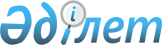 Об образовании избирательных участков в городе Кокшетау
					
			Утративший силу
			
			
		
					Решение акима города Кокшетау Акмолинской области от 29 мая 2020 года № 52. Зарегистрировано Департаментом юстиции Акмолинской области 29 мая 2020 года № 7867. Утратило силу решением акима города Кокшетау Акмолинской области от 12 июля 2021 года № 45
      Сноска. Утратило силу решением акима города Кокшетау Акмолинской области от 12.07.2021 № 45 (вводится в действие со дня первого официального опубликования).
      В соответствии со статьей 23 Конституционного закона Республики Казахстан от 28 сентября 1995 года "О выборах в Республике Казахстан", пунктом 2 статьи 33 Закона Республики Казахстан от 23 января 2001 года "О местном государственном управлении и самоуправлении в Республике Казахстан", аким города Кокшетау РЕШИЛ:
      1. Образовать избирательные участки в городе Кокшетау согласно приложению к настоящему решению.
      2. Признать утратившим силу решение акима города Кокшетау "Об образовании избирательных участков в городе Кокшетау" от 29 декабря 2018 года № 37 (зарегистрировано в Реестре государственной регистрации нормативных правовых актов № 7009, опубликовано 8 января 2019 года в Эталонном контрольном банке нормативных правовых актов Республики Казахстан в электронном виде).
      3. Контроль за исполнением настоящего решения возложить на руководителя аппарата акима города Кокшетау Құдабай С.К.
      4. Настоящее решение вступает в силу со дня государственной регистрации в Департаменте юстиции Акмолинской области и вводится в действие со дня официального опубликования.
      "СОГЛАСОВАНО"
      Избирательный участок № 1
      Местонахождение: Акмолинская область, город Кокшетау, Красноярский сельский округ, село Красный Яр, улица Тауелсиздик 3, здание государственного коммунального казенного предприятия "Дом Культуры "Кокше" при аппарате акима Красноярского сельского округа.
      Границы: Акмолинская область, город Кокшетау, Красноярский сельский округ, село Красный Яр:
      улица Абая – 1, 1А, 2, 2А, 2Б, 3, 4, 5, 6, 7, 8, 10, 10А, 11, 12, 13, 14, 15, 16, 17, 18, 18А, 19, 20, 20А, 21, 22, 22/1, 23, 23А, 23В, 24, 26, 26А, 27, 28, 28А, 29, 30, 30А, 31, 32, 33, 34, 37,37А, 37/1;
      улица Абылай хана – 1, 2, 3, 4, 5, 6, 7, 8, 9, 10, 10А, 11, 12, 15, 18, 21, 22, 23, 24, 27, 30, 31, 32, 33, 34, 35, 40, 42, 44, 46, 50, 52, 52Б, 56, 58, 60, 62, 62А;
      улица Бейбитшилик – 2, 4, 10, 12, 16, 18, 20, 22, 26, 28А, 30, 32, 34, 36, 38, 40, 42, 44, 46, 48А, 48Б, 50, 52, 54, 56, 58, 60, 62, 64, 66, 68, 70, 72, 74;
      улица Шокана Уалиханова – 1, 1А, 3, 7, 13, 15, 17, 17А, 19, 25, 27;
      улица Жидек – 3А, 3Б, 4, 5, 5Б, 7А, 7Б, 8, 10, 11, 11А, 11Б, 14, 15, 16, 16А, 17, 20, 24, 25, 25А, 27, 27А, 28, 29, 29А, 29Б, 30, 32, 34, 35, 36, 68;
      улица Укили Ыбырая – 1, 2, 3, 4, 5, 6, 7, 8, 9, 10, 11, 12, 13, 13А, 14, 15, 16, 17, 18, 19, 20, 21, 22, 23, 24, 25, 26, 27, 28, 29, 30, 31, 32, 33, 34, 35, 36, 37, 39, 41, 43, 47;
      улица Комсомольская – 5, 7, 9, 9А, 10, 11, 13, 17, 23;
      улица Садовая – 5, 6, 7, 8, 10, 11, 14А, 20, 21, 23, 23Г, 37, 39, 42, 42А;
      улица Достык – 1, 2, 2А, 3, 4, 5, 6, 7, 8, 9, 10, 11, 13, 14, 15, 16, 17, 20, 21, 23, 25, 27, 29, 31, 33, 34, 35, 36, 37, 38, 39, 41, 53;
      улица Мира – 1, 1А, 2, 3, 4, 4А, 5, 6, 7, 8, 9, 10, 11, 11А, 12, 13, 14, 15, 15А, 16, 17, 17А, 18, 19, 20, 20А, 21, 21А, 22, 23, 24, 24А, 25, 26, 27, 28, 30, 31, 32, 34, 35, 38, 40, 40А;
      улица Наурыз – 1, 2, 3, 4, 5, 6, 8, 9, 12А, 12Б, 14, 14А, 14Б, 16, 18, 24, 25А, 26А, 26Б, 26Г, 28, 28А, 29, 30А, 31, 32, 35, 40, 42, 43, 44А, 44Б, 45, 45А, 46, 46А, 47, 51, 53, 55, 63, 67, 72, 74, 75Б, 76;
      улица И. Салахова – 4, 6, 8, 9, 10, 12, 13, 14, 15А, 18, 19, 20, 21, 22, 23, 25, 27, 28, 30, 36, 43, 43А, 47, 49;
      улица Желтоксан – 5, 7, 8, 10, 11, 12, 14, 14А, 16, 16А, 18, 20, 22;
      улица Тауелсиздик – 1, 3, 4, 5, 7, 10, 12, 14, 16, 18, 20, 24;
      улица Абилжана Умышева – 1, 2, 3, 4, 4Б, 5, 6, 6/2, 7, 8, 9, 10, 11, 12, 13, 14, 15, 16, 17, 18, 19, 20, 21, 22, 23, 24, 24/1, 25, 26, 26А, 27, 28, 29, 30, 31, 32, 33, 33А, 34, 35, 36, 37, 38, 39, 40, 41, 43, 47, 49, 51, 53, 55, 57, 59, 59А, 63, 65, 67, 69;
      улица Целинная – 1, 1А, 1Б, 1/1, 2, 3, 4, 5, 6, 7, 8, 9, 9А, 10, 11, 12, 13, 13А, 14, 15, 15А, 16, 17, 17А, 18, 19, 20, 21, 22, 23, 24, 25, 26, 27, 28, 29, 31, 32, 33, 34, 35, 36, 38, 40, 42, 46, 48, 50;
      улица Кокена Шакеева – 1, 2, 3, 4, 5, 6, 7, 8, 9, 10, 11, 12, 13, 16, 17, 18, 19, 20, 21, 22, 23, 24, 25, 26, 27, 28, 29, 30, 31, 32, 33, 34, 35, 36, 37, 38, 39, 40, 41, 42, 43, 44, 45, 46, 47, 49, 50, 51, 53, 55;
      улица Энергетиков – 1, 2, 4, 5, 21, 24;
      микрорайон Нурлы кош.
      Избирательный участок № 2
      Местонахождение: Акмолинская область, город Кокшетау, Красноярский сельский округ, село Красный Яр, улица Достык 68, здание государственного коммунального казенного предприятия "Агротехнический колледж, село Красный Яр" при управлении образования Акмолинской области.
      Границы: Акмолинская область, город Кокшетау, Красноярский сельский округ, село Красный Яр:
      улица Азнабая Абилмажинова – 1, 2, 3, 4, 5, 6, 7, 8, 9, 10, 11, 12, 13, 13А, 14, 16, 18, 19, 20, 21, 22, 24, 24А, 26, 28, 30, 32, 33, 34, 36, 38, 40, 42, 49;
      улица Абая – 39, 39А, 41, 41А, 43, 43А, 43В, 44, 45А, 46, 47, 47Б, 48, 49, 51, 52, 53, 54, 56, 60, 60А, 62, 64, 66, 67;
      улица Абылай хана – 47А, 47Б, 49, 51А, 51Б, 53, 53А, 55, 57, 59, 61, 64, 64А, 65, 66, 70, 74, 76, 78, 80, 86;
      улица Шокана Уалиханова – 4, 8, 10, 12, 14, 20, 20А, 22, 23, 23А, 24, 24А, 26, 28, 30, 32, 34, 35, 36, 37, 38, 39, 40, 41, 42, 43, 44, 45, 46, 47;
      улица Болашак – 1, 2, 2А, 3А, 5, 6, 7, 9, 9А, 11, 13, 15, 15А, 17, 19, 20, 21, 22, 23, 25, 27, 30А, 31, 32, 32А, 33, 34, 35, 37, 39;
      улица Достык – 40, 42, 44, 44А, 46, 46А, 46В, 48, 50, 50А, 52, 54, 55, 56, 57, 58, 59, 61, 61А, 62, 64, 66, 68, 68А, 73, 73А, 73Б, 77, 77А, 79, 81, 83;
      улица Мира – 37, 39, 41, 43, 43А, 45, 47, 48, 49, 50, 51, 52, 54, 56, 58, 60, 62, 64, 66, 68, 70;
      улица Новоселова – 1, 2, 3, 3А, 4, 5, 6, 7, 8, 9, 10, 11, 11А, 15, 16, 17, 20, 20А, 21, 23, 25, 26, 26А, 27, 28, 28А, 29, 29А, 29Б, 31, 32, 33, 34, 37, 46;
      улица Первомайская – 3, 9, 9А, 10, 11, 11А, 13, 13А, 15А;
      улица СПТУ-9 – 1, 2, 2/4, 3, 4, 5, 6, 7, 8, 9, 42, 58, 60;
      улица Абилжана Умышева – 42, 44, 46, 48, 50, 52, 54, 56, 58, 60, 62, 64, 68, 70, 71, 72, 73, 74, 75, 76, 77, 78, 79, 80, 81, 82, 83, 84, 85, 86, 87, 88, 89;
      улица Целинная – 37, 39, 41, 43, 47, 54, 56, 58, 58А, 60, 62, 78;
      улица 50 лет Октября – 1, 1У/8, 2, 3, 4, 5, 6, 7;
      улица Кокена Шакеева – 52, 54, 56, 58, 59, 60, 61, 62, 63, 64, 65, 66, 67, 68, 68А, 70, 71, 72, 73, 74, 75, 75А, 77, 78, 78А, 79, 80, 81, 82, 83, 84, 86, 87, 88, 89, 90, 90А.
      Избирательный участок № 3
      Местонахождение: Акмолинская область, город Кокшетау, Красноярский сельский округ, село Красный Яр, улица Абилжана Умышева 2Б, здание коммунального государственного учреждения "Областная детско-юношеская спортивная школа по национальным видам спорта" управления физической культуры и спорта Акмолинской области.
      Границы: Акмолинская область, город Кокшетау, Красноярский сельский округ, село Красный Яр:
      улица Ветлабораторная – 1, 2;
      улица Геологов – 1, 2, 2А, 2Б, 2Г, 2Д, 3, 4, 6, 7, 7А, 8, 9, 10, 12, 13, 14, 15, 16, 17, 18, 19, 20, 21, 21А, 22, 24, 25, 26, 28, 28А, 30, 32, 33, 36, 36А, 38, 39, 40, 42, 44, 46, 48, 48А, 52, 54, 55, 56, 57, 58, 58А, 59, 65, 69А, 70Б, 81, 91, 107;
      улица Кирова – 4, 5, 6, 7, 8, 9, 10, 11, 12, 13, 14, 15, 17, 19, 20, 21, 22, 23, 24, 25, 26, 27, 28, 29, 30, 32, 33, 34, 35, 36, 37, 38, 39, 40, 42, 43, 45, 46, 47, 48, 49, 50, 51, 52, 53, 54, 55, 56, 58, 59, 60, 61, 62, 63, 64, 66А, 68, 70, 72, 72А;
      улица Клубная – 2, 3, 5, 7, 11, 13, 15;
      улица Заречная – 1, 1А, 3, 5, 5А, 7, 7А, 9, 10А, 11, 13, 17, 19, 19А, 20, 21, 21А, 22А, 23, 24, 26, 28, 30А, 34;
      улица Маншук Маметовой – 1, 2, 3, 4, 5, 6, 7, 8, 9, 10, 11, 12, 13, 14, 16, 17, 18, 20, 22, 24, 26, 28, 30, 32, 34, 36, 38;
      улица Островского – 1, 1А, 2, 3, 4, 5, 6, 7, 8, 9, 10, 11, 12, 13, 14, 15, 15А, 16А, 17, 18, 19, 25, 33, 37, 37А;
      улица Сакена Сейфуллина – 1, 2, 3, 4, 5, 5А, 6, 7, 7А, 8, 9, 10, 11, 12, 13, 14, 15, 16, 17, 18, 19, 20, 21, 22, 23, 24, 25, 26, 27, 28, 29, 30, 31, 32, 32А, 33, 34, 35, 36, 37, 38, 39, 40, 40А, 41, 42, 43, 44, 45, 46, 47, 47А, 48, 49, 50, 51, 52, 53, 54, 55, 56, 57, 58, 60, 61, 64, 65, 67, 69, 69А, 69Б, 71, 78, 80, 82, 84, 90, 94А, 98, 100, 104, 128;
      улица Желтоксан – 1А, 19;
      улица Шахтеров – 1, 2, 3, 4, 5, 6, 7, 8, 8/3, 10, 11, 12;
      улица Шоная – 1, 1Б, 2, 2А, 2Б, 3, 4, 5, 6, 7А, 8, 9, 10, 11, 12, 13, 14, 15, 15А, 16, 20, 24, 26, 28, 30, 32, 32А, 34, 36, 36А, 38, 39;
      село Кызыл-Жулдыз.
      Избирательный участок № 4
      Местонахождение: Акмолинская область, город Кокшетау, Красноярский сельский округ, село Красный Яр, улица Школьная 13, здание коммунального государственного учреждения "Красноярская средняя школа № 2" отдела образования города Кокшетау.
      Границы: Акмолинская область, город Кокшетау, Красноярский сельский округ, село Красный Яр:
      улица Автобаза – 1, 2, 3, 4, 5, 6, 7, 9, 11, 12, 13, 14, 15, 16, 17, 18, 19, 19/1, 20, 22, 23, 24, 25, 28, 29, 45;
      улица Интернациональная – 1, 2, 3, 4, 5, 6, 7;
      улица Красноярская – 1, 2, 3, 4, 5, 6, 7, 8, 9, 10, 12;
      улица Майская – 1, 2, 3, 4, 5, 6, 7, 8, 9, 10, 11, 12, 13, 14, 15;
      улица Урожайная – 2, 3, 4, 5, 6, 7, 8, 10, 11, 12, 14, 15, 16, 17, 18, 19, 20, 21, 21А, 22, 23, 24, 25, 62;
      улица Школьная – 1, 1А, 2, 3, 4, 5, 6, 7, 8, 9, 10, 12, 14, 15, 16, 18;
      улица Н. Вавилова – 1, 3, 5, 6, 8, 9, 10;
      улица Юбилейная – 2, 3, 4, 5, 6, 7, 8, 9, 9А.
      Избирательный участок № 5
      Местонахождение: Акмолинская область, город Кокшетау, Красноярский сельский округ, село Красный Яр, микрорайон Чайкино, улица Парковая 12, здание коммунального государственного учреждения "Основная общеобразовательная школа № 15" отдела образования города Кокшетау.
      Границы: Акмолинская область, город Кокшетау, Красноярский сельский округ, село Красный Яр, микрорайон Чайкино:
      улица Геологов – 1, 1А, 2, 2А, 2Б, 2В, 2Г, 2Д, 3, 4А, 5, 6, 6А, 6Б, 7, 8, 9, 10, 10А, 11, 12, 13, 14, 15, 17, 18, 20, 21, 22, 23;
      улица Молодежная – 1, 2, 3, 4, 5, 6, 7, 8, 9, 10, 11, 12, 14, 18, 20, 28;
      улица Парковая – 4, 6, 8, 10;
      улица К. Сатпаева – 1, 1А, 1Б, 1В, 2, 2А, 3, 4, 5, 6, 7, 8, 9, 10, 11, 12, 13, 14, 15, 16, 17, 18, 19, 20, 22, 24;
      улица Степная – 1, 1А.
      Избирательный участок № 6
      Местонахождение: Акмолинская область, город Кокшетау, улица М. Ауэзова 48Б, здание коммунального государственного учреждения "Средняя школа № 10" отдела образования города Кокшетау.
      Границы: Акмолинская область, город Кокшетау:
      улица Акселеу – 1, 2, 4, 6, 7, 8, 8А, 9, 10, 11, 12, 14, 16, 17, 18, 19, 20, 21, 22, 23, 24, 26, 27, 28, 29, 33, 34, 35, 37, 39, 50, 54, 56, 58, 60, 61, 62, 63, 65, 66, 68, 70, 73, 77, 79, 81, 83, 84, 84А, 85, 85А, 86, 87, 88, 90, 92, 93, 95, 97, 99, 101;
      улица Е. Брусиловского – 31, 33, 35, 37, 39, 41, 43, 45, 47, 49, 51, 52, 53, 54, 56, 57, 58, 59, 61, 62, 64, 65А, 66, 68, 69, 70, 71, 72, 73, 74, 75, 76, 77, 78, 79, 80, 81, 82, 83, 84, 85, 86, 88, 89, 90, 91, 94, 116, 117, 119, 121, 122, 123, 124, 126, 127, 129, 130, 130А, 131, 133, 135, 139, 143, 145, 147, 148, 149/1, 152;
      улица Букпа – 1, 2, 3, 4, 5, 6, 7, 8, 9, 10, 11, 12, 13, 14, 15, 16, 17, 18, 19, 20, 21, 22, 23, 24, 26, 27, 30, 31, 32, 33, 34, 35, 36, 37;
      улица Ахмета Жубанова – 6, 8, 9, 10, 11, 12, 13, 14, 15, 16, 17, 19, 20, 21, 22, 24, 25, 26, 27, 28, 29, 30, 31, 32, 33, 34, 35, 36, 37, 38, 40, 41, 42, 45, 46, 47, 48, 49, 50, 51, 52, 53, 54, 55, 56, 57, 58, 59, 60, 61, 62, 63, 64, 65, 66, 67, 68, 69, 70, 71, 72, 73, 74, 75, 76, 77, 78, 79, 80, 81, 82, 83, 84, 85, 86, 87, 88, 89, 90, 91, 93, 94, 95, 97, 98, 99, 100, 101, 102, 103, 104, 105, 106, 107, 108, 109, 110, 112, 116, 117, 118, 119, 121, 122, 127, 128, 129, 130, 132, 133, 134, 135, 136, 137, 138, 139, 140, 141, 142, 143, 144, 146, 147, 148, 149, 152;
      улица А. Затаевича – 9, 11, 12, 13, 14, 15, 20, 21, 22, 23, 24, 25, 26, 27, 28, 29, 30, 31, 32, 33, 34, 35, 36, 37, 38, 39, 40, 41, 42, 43, 44, 45, 46, 47, 48, 49, 51, 53, 55, 56, 57, 58, 59, 60, 61, 62, 63, 64, 65, 66, 67, 68, 69, 70, 71, 72, 73, 74, 76, 77, 78, 79, 80, 81, 82, 83, 86, 87, 89, 92, 93, 93А, 94, 95, 96, 97, 99, 100, 101, 102, 103, 104, 105, 106, 107, 108, 109, 110, 111, 112, 113, 114, 115, 116, 117, 117/1, 118, 119, 120, 121, 122, 123, 124, 125, 127, 129, 130, 131, 132, 134, 135, 136, 137, 138, 139, 140, 141, 142, 144, 145, 146, 148, 149, 153, 155;
      улица Кызыл жар – 10, 14, 16, 20, 22, 28, 30, 32, 34, 36, 38, 40, 42, 44, 46, 56, 58, 62, 74, 76, 78, 88, 90, 92, 94, 96, 98, 100, 102, 104, 106, 108, 110, 112, 114, 116, 118, 120, 126, 128, 130, 136, 138, 140, 142, 144, 146, 150, 152, 154, 156, 158, 160;
      улица Томирис – 15, 17, 18, 19, 20, 21, 22, 23, 24, 25, 26, 27, 28, 29, 30, 31, 32, 33, 34, 35, 35А, 36, 37, 37А, 38, 39, 40, 41, 42, 43, 43А, 43Б, 44, 45Б, 46, 47, 48, 49, 50, 51, 52, 53;
      улица Шагалалы – 1, 2, 4, 5, 6, 7, 8, 9, 10, 11, 13, 15, 16, 17, 18, 19, 20, 22, 23, 24, 26, 27, 28, 28/1, 29, 30, 31, 32, 33, 34, 35, 37, 39, 41, 42, 43, 44, 45, 46, 47, 48, 49, 50, 51, 52, 53, 54, 55, 56, 57, 58, 59, 60, 61, 62, 63, 64, 65, 66, 66А, 68, 70, 71, 72, 73, 74, 75, 76, 77, 78, 79, 80, 81, 82, 83, 84, 85, 86, 87, 88, 89, 90, 91, 92, 93, 94, 95, 96, 97, 101, 103, 105, 107, 109, 111, 113, 115, 116, 117, 118, 119, 120, 121, 122, 123, 125, 126, 127, 128, 129, 130, 131, 132, 134, 136, 137, 138, 139, 142, 143, 144, 145, 146, 147, 148, 149, 150, 156;
      улица Шопты – 1, 2, 3, 4, 5, 6, 9, 10, 12, 13, 14, 22, 25, 27, 29.
      Избирательный участок № 7
      Местонахождение: Акмолинская область, город Кокшетау, улица М. Ауэзова 48Б, здание коммунального государственного учреждения "Средняя школа № 10" отдела образования города Кокшетау.
      Границы: Акмолинская область, город Кокшетау:
      улица М. Ауэзова – 1, 1Б, 1В, 1К, 1К/1, 2, 2А, 2Б, 2Г, 2Д, 2Е, 3, 4, 4А, 5, 5А, 6, 6А, 7, 7А, 8, 8А, 9, 10, 10А, 10Б, 10В, 10/1, 11, 12, 12А, 13, 14, 14А, 14Б, 15, 16, 16А, 16Б, 17, 17А, 18, 18А, 19, 20, 21, 22, 23, 24, 25, 26, 26А, 27, 28, 29, 30, 31, 32, 33, 34, 35, 36, 37, 38, 39, 40, 41, 42, 43, 44, 45, 46, 48, 50, 50А, 50Б, 52, 54, 56, 58, 60, 62, 64, 66, 68, 69, 70, 72, 74, 76, 76А, 76/2, 78, 78/2, 80, 82, 84, 90, 92, 94, 96, 98, 100, 102, 104, 106, 108, 110, 112, 114;
      улица Каусар – 1, 2, 2А, 3, 4, 4Г, 5, 6, 7, 8, 9, 10, 11, 12, 13, 14, 15, 16, 16Б, 17, 18, 19, 20, 21, 22, 23, 24, 25, 26, 27, 28, 29, 30, 31, 32, 33, 34, 35, 36, 37, 38, 39, 39А, 40, 41, 42, 43, 44, 44Б, 44Б/1, 44Б/2, 45, 46, 47, 48, 49, 50, 51, 52, 53, 54, 55, 56, 57, 58, 59, 60, 61, 62, 63, 64, 65, 66, 67, 68, 69, 70, 71, 72, 73, 74, 76, 78, 80, 82, 84, 86, 88, 90, 92, 94, 96, 98, 100, 102, 104, 106;
      улица Сопочная – 2, 2А, 4, 8, 10, 12, 14;
      улица Серпин – 1, 2, 3, 4, 5, 6, 7, 8, 9, 9/1, 10, 11, 11/1, 12, 13, 13/1, 14, 15, 16, 17, 19, 20, 21, 22, 23, 24, 25, 26, 27, 28, 29, 30, 31, 32, 33, 34, 35, 36, 37, 38, 39, 40, 41, 42, 43, 44, 45, 46, 47, 48, 49, 50, 51, 52, 53, 54, 55, 56, 57, 58, 59, 60, 61, 62, 62А, 63, 64;
      улица Томирис – 1, 2, 3, 4, 5, 6, 7, 7А, 8, 9, 10, 11, 12, 13, 14, 15, 15А, 16, 17, 17Б, 18, 19, 20, 21, 22, 23, 24, 25, 26, 27, 28, 29, 30, 31, 32, 33, 34, 35, 36, 37, 37А, 37Б, 38, 39, 40, 41, 42, 43, 43А, 43Б, 43В, 44, 45, 45Б, 45В, 46, 47, 47В, 48, 49, 50, 51, 52, 53, 53А;
      улица Улытау – 1, 1А, 2, 3, 4, 5, 6, 7, 8, 9, 10, 11, 12, 13, 14, 15, 16, 17, 18, 19, 20, 21, 22, 23, 24, 25, 26, 27, 28, 29, 30, 31, 32, 33, 34, 35, 36, 37, 38, 39, 40, 41, 42, 43, 44, 45, 46, 47, 48, 49, 50, 51, 52, 53, 54, 54А, 55, 56, 57;
      улица Балбырауын – 1, 3, 5, 7, 9, 11, 13, 15, 17, 21, 23, 25, 27, 29, 31;
      улица Айдын – 1, 2, 3, 4, 5, 6, 7, 8, 9, 10, 11, 12, 13, 14, 15, 16, 17, 18, 19, 20, 21, 22, 23, 24, 24А, 24Б, 25, 26, 27, 28, 29, 30, 31, 32, 33, 34, 35, 36, 37, 38, 39, 40, 41, 42, 43, 44, 45, 46, 47, 48, 49, 50, 51, 52, 53, 54;
      улица Шугыла – 1, 2, 2А, 3, 3а, 4, 4/1, 4/2, 5, 6, 6А, 7, 8, 8А, 9, 10, 11, 12, 13, 14, 15, 16, 17, 18, 19, 20, 21, 22, 22А, 22Б, 23, 23/1, 24, 25, 26, 27, 28, 29, 30, 31, 32, 33, 34, 35, 36, 37, 38, 39, 40, 41, 42, 43;
      улица Когалы – 4, 6;
      улица Магзи Абулкасымова – 2, 4, 4А;
      улица В. Пика – 1, 2, 3, 4, 5, 6, 7, 8, 9, 10, 11, 12, 13, 14, 15, 15А, 16, 17, 18, 19, 20, 21, 22, 23, 24, 25, 26, 27, 28, 29, 30, 31, 32, 33, 34, 35, 35А, 36, 37, 38, 39, 40, 41, 42, 43, 44, 45, 46, 47, 48, 49;
      проезд 2-й ДСУ15 – 1, 2, 3, 4, 5, 6, 7, 8, 9, 10, 11, 12, 13, 14, 15;
      улица Хамита Ергалиева – 1, 1А, 1В, 2, 3, 4, 5, 6, 7, 8, 9, 10, 11, 12, 13, 14, 15, 15Б, 16, 17, 18, 19, 20, 21, 22, 23, 24, 25, 26, 27, 28, 29, 30, 31, 32, 32А, 33, 34, 35, 36, 37, 37/1, 38, 39, 40, 41, 42, 43, 44, 44А, 45, 46.
      Избирательный участок № 8
      Местонахождение: Акмолинская область, город Кокшетау, улица М. Ауэзова 190, здание коммунального государственного учреждения "Средняя школа № 1" отдела образования города Кокшетау.
      Границы: Акмолинская область, город Кокшетау:
      улица М. Ауэзова – 111, 119, 137, 139, 180, 182, 184, 186, 188, 190, 192;
      улица Женис – 3, 5, 19, 27А;
      улица Мактая Сагдиева – 2, 8, 10, 22, 24, 26, 34;
      улица Жумагали Тлеулина – 4;
      улица Ю. Гагарина – 11, 13, 20, 23А, 24, 26;
      улица Ахмета Байтурсынова – 8, 26;
      улица Магзи Абулкасымова – 37, 43, 45, 47, 49, 51, 76, 78, 80;
      улица Зарапа Темирбекова – 2, 11, 13, 19, 28, 29, 30, 35;
      улица Алихана Бокейхана – 6, 8;
      улица Шакарима Кудайбердиева – 57, 67;
      улица Абая – 69, 71, 78, 80, 82;
      улица Дзержинского – 40, 76, 77, 78, 81, 91А;
      улица Магжана Жумабаева – 40, 43, 43А;
      улица Е.Н. Ауельбекова – 71, 73, 75, 77.
      Избирательный участок № 9
      Местонахождение: Акмолинская область, город Кокшетау, улица Абая 76, здание Кокшетауского государственного университета имени Шокана Уалиханова.
      Границы: Акмолинская область, город Кокшетау:
      улица М. Ауэзова – 47, 49, 51, 53, 55, 57, 59, 61, 63, 65, 67, 69, 71, 73, 75, 77, 79, 81, 83, 85, 87, 89, 91, 93, 95, 97, 99, 101, 103, 105, 107, 109, 116, 118, 120, 122, 124, 126, 128, 130, 132, 134, 136, 138, 140, 142, 144, 146, 148, 150, 152, 154, 156, 158, 160, 162, 164, 166, 168, 170, 172, 178;
      улица Когалы – 1, 7, 15, 16, 17, 18, 19, 20, 21;
      улица Магзи Абулкасымова – 1, 2, 3, 4, 5, 7, 10, 11, 13, 15, 24, 32, 34, 38, 44, 46, 48;
      улица Н. Вавилова – 1, 2, 3, 4, 5, 6, 7, 8, 9, 10, 11, 12, 13, 14, 15, 16, 17, 18, 19, 20, 21, 22, 23, 24, 25, 26, 27, 28, 29, 30, 31, 32;
      Дорожный проезд – 1, 2, 3, 4, 5;
      улица Воровского – 1, 2, 3, 4, 5, 6, 7, 8, 9, 10, 11, 12, 13, 14, 15, 16, 17, 18, 19, 20, 21, 22, 23, 24, 25, 26, 27, 28, 29, 30, 31, 32, 33, 34, 35, 36, 37, 39;
      улица Канай би – 1, 2, 3, 4, 5, 6, 7, 8, 9, 10, 11, 12, 13, 14, 15, 16, 17, 18, 19, 20, 21, 22, 23, 24, 25, 26, 27, 28, 29, 30, 31, 32, 33, 34;
      улица Глинина – 1, 2, 3, 4, 5, 6, 7, 8, 9, 10, 11, 12, 13, 14, 15, 16, 17, 18, 19, 20, 21, 22, 23, 24, 25, 26, 27, 28, 29, 30, 31, 32, 33, 34, 35, 36;
      улица Кенесары Касымулы – 1, 2, 3, 4, 5, 6, 7, 8, 9, 10, 11, 12, 13, 14, 15, 16, 17, 18, 19, 20, 21, 22, 23, 24, 25, 26, 27, 28, 30, 31, 32, 33, 34, 36;
      улица Женис – 2, 4, 22, 26, 29;
      улица Сакена Сейфуллина – 1, 2, 3, 4, 5, 6, 7, 8, 9, 10, 11, 12, 13, 14, 15, 16, 17, 18, 19, 20, 21, 22, 23, 24, 25, 25/1, 26, 27, 28, 29, 30;
      улица Шакарима Кудайбердиева – 1, 1/1, 2, 3, 4, 5, 6, 7, 7А, 7Б, 7В, 8, 9, 10, 11, 12, 13, 14, 15, 16, 17, 18, 19, 20, 21, 22, 23, 24, 25, 26, 27, 28, 29, 30, 31, 32, 33, 34, 35, 36, 37, 38, 39, 40, 40А, 41, 42, 43, 44, 45, 46, 47, 48, 49, 50;
      улица Абая – 1, 2, 3, 4, 5, 6, 7, 8, 9, 10, 11, 12, 13, 14, 15, 16 17, 18, 19, 20, 21 22, 23, 24, 25, 26, 27, 28, 29, 30, 31, 32, 33, 34, 35, 36, 37, 38, 39, 40, 41, 42, 43, 44, 45, 46, 47, 48, 49, 50, 51, 52, 53, 54, 55, 56, 57, 58, 59;
      улица Дзержинского – 1, 2, 3, 4, 5, 6, 7, 8, 9, 10, 11, 12, 13, 14, 15, 16, 17, 18, 19, 20, 21, 22, 23, 24, 25, 26, 27, 28, 29, 30, 31, 32, 33, 34, 35, 36, 37, 38, 39, 50;
      улица Е.Н. Ауельбекова – 1, 3, 5, 7, 9, 11, 13, 15, 17, 19, 21, 23, 25, 27, 29, 31, 33, 35, 37, 39, 41, 43, 45, 47, 49, 51, 53, 55, 57, 59, 61.
      Избирательный участок № 10
      Местонахождение: Акмолинская область, город Кокшетау, улица Акана серэ 24, здание Кокшетауского государственного университета имени Шокана Уалиханова корпус № 4.
      Границы: Акмолинская область, город Кокшетау:
      улица Е.Н. Ауельбекова – 2, 4, 6, 8, 10, 12, 14, 16, 18, 20, 22, 24, 26, 28;
      улица Алимжана Баймуканова – 1, 2, 3, 4, 5, 6, 7, 8, 9, 10, 11, 12, 13, 14, 15, 16, 17, 18, 19, 20, 21, 22, 23, 23А, 24, 26, 28, 30, 31, 31А, 32, 33А, 34, 35А, 36, 38, 40, 42, 44;
      улица Акана серэ – 1, 2, 3, 4, 5, 6, 7, 8, 9, 10, 11, 12, 13, 14, 15, 16, 17, 18, 19, 20, 21, 22, 23, 24, 25, 26, 27, 28, 29, 30, 31, 32, 33, 34, 35, 36, 37, 38, 39, 40, 41, 42, 43;
      улица Рахимбека Сабатаева – 1, 1Б, 1Г, 2, 3, 4, 5, 6, 7, 8, 9, 10, 11, 12, 13, 14, 15, 16, 17, 18, 19, 20, 21, 22, 23, 24, 25, 26, 27, 28, 29, 30, 31, 32, 33, 34, 35, 36, 37, 38, 39, 40, 41, 42, 43, 44, 45, 46, 47;
      улица Байкена Ашимова – 1, 2, 2А, 3, 4, 5, 6, 7, 8, 9, 10, 11, 12, 13, 14, 15, 16, 17, 18, 19, 20, 21, 22, 23, 24, 25, 26, 27, 28, 29, 30, 31, 32, 33, 34, 35, 36, 37, 38, 39, 40, 41, 42, 43, 44, 45, 46, 47, 49, 51, 53, 55;
      улица Островского – 1, 2, 3, 4, 5, 6, 7, 8, 9, 10, 11, 12, 13, 14, 15, 16, 17, 18, 19, 20, 21, 22, 23, 24, 25, 26, 27, 28, 29, 30, 31, 32, 33, 35, 37, 39, 41, 43, 45, 47;
      улица Наурызбай батыра – 1, 3, 5, 7, 9, 11, 13, 15, 17, 19, 21, 23, 25;
      улица Женис – 52, 54, 56, 58, 60, 62, 64, 66, 68, 70, 72, 74, 76, 78, 80, 82, 84, 86, 88, 90, 92, 94, 96, 98, 100;
      улица Сакена Сейфуллина – 42, 44, 46, 48, 50, 52, 54, 55, 56, 57, 58, 59, 60, 61, 62, 63, 64, 65, 66, 67, 68, 69, 70, 71, 72, 73, 74, 75, 76, 77, 78, 79, 80, 81, 82, 83, 84, 85, 87, 89, 91;
      улица Кенесары Касымулы – 39, 42, 43, 44, 45, 46, 47, 48, 49, 50, 51, 52, 53, 54, 55, 56, 57, 58, 59, 60, 61, 62, 63, 64, 65, 66, 67, 68, 69, 70, 71, 72, 73, 74, 75, 76, 77, 78, 79, 80, 81, 82, 83, 84;
      улица Глинина – 44Б, 46, 48, 50, 52, 53, 54, 55, 56, 57, 58, 59, 60, 61, 62, 63, 64, 65, 66, 67, 68, 69, 70, 70А, 71, 72, 72А, 75, 77, 79, 81, 83, 85, 87;
      улица Канай би – 37, 39, 39В, 39Г, 39Д, 40, 41, 42, 43, 44, 45, 46, 47, 48, 48/1, 48/2, 49, 50, 51, 52, 53, 54, 55, 56, 57, 58, 59, 60, 61, 62, 63, 64, 65, 66, 67, 68, 69, 70, 71, 72, 73, 74, 75, 76, 78, 80, 82, 84, 86;
      улица Досова – 3, 4, 5, 6, 7, 9;
      улица Воровского – 38, 40, 42, 46, 48, 50, 52, 53, 54, 55, 56, 57, 58, 59, 60, 61, 62, 63, 64, 65, 66, 67, 68, 69, 70, 71, 72, 73, 74, 75, 76, 77, 78, 79, 80, 81, 82, 83, 84, 85, 87, 89, 91, 93;
      улица Н. Вавилова – 17, 19, 39, 44, 46, 46/1, 47, 49, 51, 53, 55, 57, 59, 61, 63, 65, 67, 69, 71, 73, 75, 77, 79, 81;
      улица 2 горная – 23, 25.
      Избирательный участок № 11
      Местонахождение: Акмолинская область, город Кокшетау, улица Жамбыла Жабаева 35, здание учреждения "Гуманитарно-техническая академия".
      Границы: Акмолинская область, город Кокшетау:
      улица Наурызбай батыра – 2, 4, 6, 8, 10, 11, 12, 14, 16, 18, 20, 22, 24, 26, 28, 30, 32, 34, 36, 38, 40, 42, 44, 46, 48, 50;
      улица Ш. Косшигулова – 1, 2, 3, 4, 5, 6, 7, 8, 9, 10, 11, 12, 13, 14, 15, 16, 17, 18, 19, 20, 21, 22, 23, 24, 25, 26, 27, 28, 29, 30, 31, 32;
      улица Шокана Уалиханова – 1, 1/1, 1/2, 1/3, 1/4, 1/5, 1/6, 1/7, 1/8, 1/9, 1/10, 1/11, 1/12, 1/13, 1/14, 1/15, 1/16, 1/17, 1/18, 1/19, 1/20, 1/21, 1/22, 1/23, 1/24, 1/25, 1/26, 1/27, 1/28, 1/29, 1/30, 1/31, 1/32, 1/33, 1/34, 1/35, 1/36, 1/37, 1/38, 1/39, 1/40, 1/41, 1/42, 1/43, 1/44, 2, 3, 4, 5, 6, 7, 8, 9, 10, 11, 12, 13, 14, 15, 16, 17, 18, 19, 20, 21, 22, 23, 24, 25, 26, 27, 28, 29, 30, 31, 32, 33, 34, 35, 36, 37, 38, 39, 40, 41, 42, 43, 44;
      улица Панфилова – 1, 2, 3, 4, 5, 6, 7, 8, 9, 10, 11, 12, 13, 14, 15, 16, 17, 18;
      улица Жамбыла Жабаева – 1, 1А, 1В, 2, 3, 4, 5, 6, 7, 8, 9, 10, 11, 12, 13, 14, 15, 16, 17, 18, 19, 20, 21, 22, 23, 24, 25, 26, 27, 28, 28А, 29, 29А, 30, 30А, 31, 31А, 32, 33, 34, 35, 36, 37, 38, 41, 41А;
      улица Т. Шевченко – 1, 2, 3, 4, 5, 6, 7, 8, 9, 10, 11, 12, 13, 14, 15, 16, 17, 18, 19, 20, 21, 22, 23, 24, 25, 26, 27, 28, 29, 30, 31, 32, 33, 34, 35, 36, 37, 38;
      улица Коксай – 1, 2, 3, 4, 5, 6, 7, 8, 9, 10, 11, 12, 13, 14, 15, 16, 17, 18, 19, 20, 21, 22, 23, 24, 26, 28, 30;
      улица О. Куанышева – 1, 2, 3, 4, 5, 6, 7, 8, 9, 10, 11, 12, 13, 14, 15, 16, 17, 18, 19, 20, 21, 22, 23, 24, 25, 26, 27, 28, 29, 30, 31, 32, 33, 34, 35, 36, 37, 38, 39, 40, 41, 42, 44, 46, 48, 50, 52, 54, 56, 58, 60;
      улица С. Лазо – 1, 2, 3, 4, 5, 6, 7, 8, 9, 10, 11, 12, 13, 14, 15, 16, 17, 18, 19, 20, 21, 22, 23, 24, 25, 26, 27, 28, 29, 30, 32, 34, 36, 38, 40, 42;
      улица Шахмета Кусаинова – 1, 1А, 1Б, 1В, 1Г, 1Д, 3, 5, 7, 9, 11, 13, 15, 17, 19, 21, 23, 25, 27, 29, 31, 33, 35, 37, 39, 41, 43, 45, 47, 49, 51, 53, 55;
      улица Зарапа Темирбекова – 90, 92, 94, 96, 98, 100, 102, 104, 106, 108, 110, 112, 114, 116, 118, 120, 122, 124, 126, 128, 130, 132, 134, 136, 138, 140, 142, 144;
      улица Алихана Бокейхана – 101, 103, 105, 107, 109, 110, 111, 112, 113, 114, 115, 116, 117, 118, 119, 120, 121, 122, 123, 124, 125, 126, 127, 128, 129, 130, 131, 132, 133, 134, 135, 136, 137, 138, 139, 140, 141, 142, 143, 144, 145, 146, 147, 148, 149, 150, 151, 152, 153, 154, 155, 156, 157, 158, 159, 160, 161, 162, 163, 164, 165, 166, 167, 169, 170;
      улица Стасова – 1, 2, 3, 4, 5, 6, 7, 8, 9, 10, 11, 12, 13, 14, 15, 16, 17, 18, 19, 20, 20А;
      улица Грибоедова – 1, 2, 3, 4, 5, 6, 7, 8, 9, 10, 11, 12, 13, 14, 15, 16, 17, 18, 19, 20;
      улица Женис – 102, 103, 104, 105, 106, 107, 108, 109, 110, 111, 112, 113, 114, 115, 116, 117, 118, 119, 120, 121, 122, 124, 125, 126, 127, 128, 129, 130, 131, 132, 133, 134, 135, 136, 137, 138, 139, 140, 141, 142, 143, 144, 145, 146, 147, 148, 149, 150, 151, 152, 154, 156, 157, 158, 159, 160, 161, 162, 163, 164, 165;
      улица Некрасова – 1, 2, 3, 4, 5, 6, 7, 8, 9, 10, 11, 12, 13, 14, 15, 16, 17, 18, 19, 20, 21, 22, 23, 24, 25, 26, 27, 28, 29, 30, 31, 32;
      улица Ломоносова – 1, 2, 3, 4, 5, 6, 7, 8, 9, 10, 11, 12, 13, 14, 15, 16, 17, 18, 19, 20, 21, 22, 23, 24, 25, 26, 27, 28, 29, 30, 31;
      улица Сакена Сейфуллина – 86, 88, 90, 92, 93, 94, 95, 96, 97, 98, 99, 100, 101, 102, 103, 104, 105, 106, 107, 109, 111, 113, 115, 117, 119, 121, 123;
      улица Кенесары Касымулы – 86, 87, 88, 89, 90, 91, 92, 93, 94, 95, 96, 97, 98, 99, 100, 101, 102, 103, 104, 105, 106, 107, 108, 109, 110, 111, 112, 113, 114, 115, 116, 117, 118, 119, 120, 121, 122, 123, 124, 125, 126, 127, 128, 129, 130, 131, 132, 133, 134, 135, 136, 137, 138, 139, 140, 141, 142, 143, 144, 145, 145, 146, 147, 148, 149, 150, 151, 152, 153, 154, 155, 156, 157, 158, 160, 162, 164;
      улица Л. Шевцовой – 1, 1А, 2, 3, 3А, 4, 4А, 5, 5А, 6, 6А, 7, 8, 9, 10, 10А, 11, 12, 12А, 13, 14, 14А, 15, 16, 17, 18, 19, 20, 21, 22, 23, 24, 25, 26, 27, 28, 29, 30, 31, 32, 33, 34, 35, 36, 37, 38, 39, 40, 41, 42, 43, 44, 45, 46, 47, 48, 49, 50, 51, 52, 53, 54, 55, 56, 57, 58, 59, 60, 61, 62, 63, 64, 66, 68, 70, 72, 74;
      улица Громовой – 1, 1А, 2, 3, 4, 4А, 5, 5А, 6, 7, 8, 8А, 9, 10, 11, 12, 13, 14, 15, 16, 17, 18, 19, 20, 21, 21А, 22, 23, 24, 25, 26, 27, 28, 29, 30, 31, 32, 33, 34, 35, 36, 37, 38, 39, 40, 41, 42, 43, 44, 45, 46, 47, 48, 49, 50, 51, 52, 53, 54, 55, 56, 57, 58, 59, 60, 61, 62, 63, 64, 65, 66, 67, 68, 69, 70, 71, 72, 73, 74, 74А, 75, 76, 76А, 77, 78, 79, 80, 82, 84;
      улица Канай би – 77, 79, 81, 83, 85, 86Б, 87, 88, 89, 90, 91, 91А, 92, 93, 94, 95, 96, 96А, 97, 98, 99, 100, 101, 102, 103, 104, 105, 106, 107, 108, 109, 110, 112, 113, 114, 115, 116, 117, 118, 119, 120, 121, 122, 123, 124, 125, 126, 127, 128, 129, 130, 131, 132, 133, 134, 135, 136, 137, 138, 139, 140, 141, 142, 143, 144, 145, 146, 147, 147А, 148, 149, 150, 151, 152, 153, 154, 155, 156, 157, 158, 159, 160, 162, 164, 166, 168, 170, 172, 174;
      улица Досова – 8, 10, 11, 12, 13, 14, 15, 16, 17, 18, 19, 20, 21, 22, 23, 24, 25, 26, 27, 28, 29, 30, 31, 32, 33, 34, 35, 36, 37, 38, 39, 40, 41, 42, 43, 44, 45, 46, 47, 48, 49, 50, 51, 52, 53, 54, 55, 56, 57, 58, 59, 60, 61, 62, 63, 64, 65, 66, 67, 68, 69, 70, 71, 72, 73, 74, 75, 76, 77, 78, 79, 80, 81, 82, 83, 84, 85, 86, 87, 88, 89, 90, 91, 92, 93, 94, 95, 96, 97, 99, 101, 103;
      улица Воровского – 86, 88, 90, 92, 94, 95, 96, 97, 98, 99, 100, 101, 102, 103, 104, 105, 106, 107, 108, 109, 110, 111, 112, 113, 114, 115, 116, 117, 118, 119, 120, 121, 122, 123, 124, 125, 126, 127, 128, 129, 130, 131, 132, 133, 134, 135, 136, 137, 138, 139, 140, 141, 142, 143, 144, 145, 146, 147, 148, 149, 150, 151, 152, 153, 154, 155, 156, 157, 158, 159, 160, 161, 162, 163, 164, 165, 166, 167, 168, 169, 170, 171, 172, 173, 175, 177, 179, 181, 183, 185;
      улица Н. Вавилова – 72, 74, 76, 78, 80, 82, 83, 84, 85, 86, 87, 88, 89, 90, 91, 92, 93, 94, 95, 96, 97, 98, 99, 100, 101, 102, 103, 104, 105, 106, 106А, 106Б, 107, 109, 111, 113, 115, 117, 119, 121, 123, 125, 127, 129, 131, 133, 135, 137, 139, 141, 143, 145, 147, 151, 153, 155, 157, 159, 161, 163, 165, 167;
      улица Еркеша Ибрагимова – 1, 2, 3, 4, 5, 6, 7, 8, 9, 10, 11, 12, 13, 14, 15, 16, 17, 18, 19, 20, 21, 22, 23, 24, 25, 26, 27, 28, 29, 30, 31, 32, 33, 34, 35, 37, 39, 41, 43;
      улица Андрея Сахарова – 1, 2, 3, 4, 5, 6, 7, 8, 9, 10, 11, 12, 13, 14, 15, 16, 17, 18, 19, 20, 21, 22, 23, 24, 25, 26, 27, 28, 29, 30, 31, 32, 33, 34, 35, 36, 37, 38, 39, 40, 41, 42, 43, 44, 45, 45А, 46, 46А, 47, 48, 48А, 48/1, 49, 50, 50А;
      улица Цветочная – 2, 4, 6, 8, 10;
      улица Жемисти – 9, 11, 13;
      улица Мусы Жалеля – 1, 2, 3, 4, 5, 6, 7, 8, 9, 10, 11, 12, 13, 14, 15, 16, 17, 18, 19, 20, 21, 22, 23, 24, 25, 26, 27, 28, 29, 30, 31, 32, 33, 34, 35, 36, 37, 38, 39, 40, 41, 42;
      улица Адама Мицкеевича – 1, 2, 3, 3А, 4, 5, 5А, 6, 8, 10, 12, 14, 16, 18, 20, 22, 24, 26, 28, 30, 32, 34;
      улица Синегорская – 1, 1А, 2, 3, 4, 5, 7, 9;
      улица Каюма Мухамедханова – 1, 2, 3, 4, 5, 6, 7, 7А, 8, 9, 10, 11, 12, 13, 14, 15, 16, 17, 18;
      улица Иоган Гете – 2, 4, 5, 6, 8, 10, 12, 14, 16, 16А, 18, 20, 22, 24, 26, 28, 30А, 32А.
      Избирательный участок № 12
      Местонахождение: Акмолинская область, город Кокшетау, улица Кенесары Касымулы 222, здание коммунального государственного учреждения "Средняя школа № 21" отдела образования города Кокшетау.
      Границы: Акмолинская область, город Кокшетау:
      улица Зарапа Темирбекова – 146, 148, 150, 152, 154, 156, 158, 160;
      улица Стасова – 21А, 22, 23, 24, 25, 26, 27, 28, 29, 30, 31, 31А, 32, 33, 33А, 34, 35;
      улица Алихана Бокейхана – 167А, 169, 171, 173, 175, 176, 177, 178, 179, 180, 181, 182, 184, 186, 188, 190, 192, 194, 196, 198, 200, 202, 204;
      улица Грибоедова – 21, 22, 23, 24, 25, 26, 27, 28, 29, 30, 31, 32, 33, 34, 35, 36, 37, 38, 39, 40, 41, 42, 43, 44, 45, 46, 47, 48, 49, 50, 51, 52, 53, 54, 55, 56, 57, 58;
      улица Женис – 166, 168, 169, 170, 171, 172, 173, 174, 175, 176, 177, 178, 179, 180, 181, 182, 183, 184, 185, 186, 187, 188, 189, 190, 191, 192, 193, 194, 195, 196, 197, 198, 199, 200, 201, 202, 203, 205;
      улица Некрасова – 33, 34, 35, 36, 37, 38, 39, 40, 41, 42, 43, 44, 45, 46, 47, 48, 49, 50, 51, 52, 53, 54, 55, 56, 57, 58, 59, 60, 61, 62, 63, 64, 65, 66, 67, 68, 69, 70;
      улица Ломоносова – 33, 34, 35, 36, 37, 38, 39, 40, 41, 42, 43, 44, 45, 46, 47, 48, 49, 50, 51, 52, 53, 54, 55, 56, 57, 58, 59, 60, 61, 62, 64, 67, 69;
      улица Кенесары Касымулы – 159, 161, 163, 165, 166, 167, 168, 169, 170, 171, 172, 173, 174, 175, 176, 177, 178, 179, 180, 181, 182, 183, 184, 185, 186, 187, 188, 189, 191, 193, 195, 196;
      улица Л. Шевцовой – 65, 67, 69, 71, 73, 75, 77, 79, 80, 80А, 81, 82, 83, 84, 85, 86, 87, 88, 89, 90, 91, 92, 93, 94, 94А, 95, 96, 96А, 97, 98, 100, 102, 104, 106, 108, 110, 110А;
      улица Громовой – 85, 86, 86А, 87, 88, 89, 90, 91, 92, 93, 94, 95, 96, 97, 98, 99, 100, 101, 102, 103, 104, 105, 106, 107, 108, 109, 110, 111, 112, 113, 114, 115, 116;
      улица Канай би – 161, 163, 165, 167, 169, 171, 173, 175, 177, 178, 179, 180, 181, 182, 183, 184, 185, 186, 187, 188, 190, 192, 194, 196, 198, 200, 202, 204, 206, 208, 210;
      улица Досова – 98, 100, 102, 104, 105, 106, 107, 108, 109, 110, 111, 112, 113, 114, 115, 116, 117, 118, 119, 120, 121, 122, 123, 124, 125, 126, 127, 129, 131, 133, 135;
      улица Воровского – 176, 178, 180, 182, 184, 186, 188, 189, 190, 191, 192, 193, 194, 195, 196, 197, 198, 199, 200, 201, 202, 203, 204, 205, 207, 209, 211, 213, 215, 217, 219;
      улица Н. Вавилова – 158, 160, 162, 164, 166, 168, 169, 171, 173, 174, 175, 176, 177, 179, 181, 183, 185, 187, 189, 191, 193, 195, 197, 199;
      улица Жастар – 1, 2, 2/1, 3, 4, 5, 6, 7, 8, 9, 10, 11, 12, 13, 14, 15, 16, 17, 18, 19;
      улица Цветочная – 12, 14, 16, 18, 20, 22;
      улица Армандастар – 1, 2, 2А, 3, 4, 5, 6, 7, 8, 9, 10, 11, 12, 13, 14, 15, 16;
      улица Шалгынды – 1, 2, 3, 4, 5, 6, 7, 8, 9, 10, 11, 13, 15, 17, 17А;
      улица Шахмета Кусаинова – 1А, 2, 2А, 2Б, 3А, 4, 4А, 6, 6А, 8, 8А, 8Б, 9А, 10, 12, 14, 13А, 15А, 16, 17А, 18, 19А, 20, 21А, 23А;
      улица Парниковая – 1, 3, 5, 7, 9, 9А, 11, 13, 13А, 15, 15А, 17, 17А, 19, 19А, 21, 21А, 23, 23А;
      улица Жемисти – 1, 2, 3, 4, 5, 6, 7, 8, 9, 10, 11, 12, 13, 14, 15, 16, 17, 18, 19, 20, 21, 22, 23, 24, 25, 26, 27, 28, 29, 30;
      улица Гвардейская – 1, 2, 3, 4, 5, 6, 7, 8, 9, 10, 11, 12, 13, 14, 15, 16, 17, 18, 19, 20, 21, 22, 23, 24, 25, 26, 27, 28, 29, 30, 31, 32, 33, 34, 35, 36, 37, 38, 39, 40, 41, 42, 43, 44, 45, 46, 47, 48, 49, 50, 51, 52, 53, 54, 55, 56, 57, 58, 59, 60, 61, 62, 63, 64, 65, 66, 67, 68, 69, 70, 71, 72, 73, 74, 75, 76, 77, 78, 79, 80, 81, 82, 83, 84, 85, 86, 87, 88, 89, 90, 91, 92, 93, 94, 95, 96, 97, 98, 99, 100, 101, 102, 103, 104, 105, 106, 107, 108, 108А, 109;
      улица Жана ауыл – 1, 2, 2А, 2/1, 3, 4, 5, 5А, 6, 7, 7А, 8, 9, 9А, 10;
      улица Сарыжайлау – 1, 2, 3, 4, 5, 6, 7, 8, 9, 10;
      улица Мамыр – 1, 3, 5, 7, 9, 11, 13, 15, 17, 19, 20А.
      Избирательный участок № 725
      Местонахождение: Акмолинская область, город Кокшетау, улица Кенесары Касымулы 222, здание коммунального государственного учреждения "Средняя школа № 21" отдела образования города Кокшетау.
      Границы: Акмолинская область, город Кокшетау:
      улица Женис – 204, 208, 210, 212, 214, 216, 218, 220, 220А, 222, 224, 226, 228, 230, 230А, 232;
      улица Некрасова – 71, 72, 73, 74, 75, 76, 77, 78, 79, 80;
      улица Ломоносова – 71, 73, 75, 77, 79;
      улица Кенесары Касымулы – 193, 198, 199, 199А, 200, 202, 204, 206, 208, 209, 209Б, 209В, 209Г, 210, 210А, 211, 211Б, 212, 212А, 214, 216, 218, 220, 220А, 220Б, 222;
      улица Л. Шевцовой – 101, 103, 105, 107, 109, 111, 112, 113, 114, 115, 116, 117, 118, 119, 120, 121, 122, 123, 124, 126, 128, 130, 132, 134, 214А;
      улица Громовой – 117, 119, 120, 121, 122, 123, 124, 125, 126, 127, 128, 130, 132, 134, 135, 136, 138, 140, 142, 142А/1, 142Б;
      улица Канай би – 193, 195, 197, 201, 201 212, 212А, 212Б, 214, 216;
      улица Досова – 128, 130, 132, 134, 136, 137, 138, 139, 140, 141, 142, 143, 144, 145, 146, 147, 148, 149, 150, 151, 152, 153, 154, 155, 156, 157, 158, 159, 160, 161, 162, 163;
      улица Воровского – 206, 208, 210, 212, 214, 216, 218, 220, 221, 223, 225, 227, 229;
      улица Султана Баймагамбетова – 1, 2, 3, 4, 5, 7, 9, 11, 13, 15, 17, 19, 21, 23, 25, 27, 29, 31, 33, 35, 37, 39, 41, 43, 45, 47, 49, 51, 53, 184;
      улица Н. Вавилова – 84, 178, 180, 182, 186, 188, 190, 201, 202, 203, 204, 205, 206, 207, 208, 209, 210, 211, 212, 213, 215, 217, 219, 221, 223, 225;
      улица Жастар – 20, 21, 22, 23, 24, 25, 26, 27, 28, 29, 30, 31, 32, 33, 34, 35, 36, 37, 38, 39, 40, 41, 42, 43, 44, 45, 46, 47, 48, 49, 50, 51, 52, 53;
      улица Армандастар – 19, 20, 20Б, 20Г, 20Д, 21, 22, 23, 24, 25, 26, 27, 28, 28А, 28Б, 29, 30, 31, 32, 33, 35, 37, 39, 41, 43;
      улица Шалгынды – 16, 18, 19, 19А, 20, 21, 22, 22А, 23, 23А, 24, 25, 26, 27, 28, 29, 30, 31, 32, 33;
      улица Жаркын – 1, 2, 3, 4, 5, 6, 7, 8, 9, 10, 12, 14, 16;
      улица Шунгырша – 1, 2, 3, 4, 5, 6, 7, 8, 9, 10, 11, 13, 15, 17;
      улица Мамыр – 2, 4, 6, 8, 10, 12, 12А;
      улица Сырымбет – 1, 2, 2А, 2Б, 3, 4, 4А, 5, 6, 7, 9, 11, 13, 15, 17, 19, 21, 23, 25, 27, 29, 31, 33, 35, 88, 88А;
      микрорайон Жайлау-2 – 1, 1А, 1У, 2, 2А, 2Б, 3, 3А, 4, 5, 5А, 6, 7, 7А, 8, 9, 9А, 9Б, 10, 10А, 11, 11А, 11Б, 12, 13, 13А, 13Б, 14, 15, 16, 17, 18, 19, 20, 21, 22, 23, 23А, 24, 25, 26, 27, 28, 29, 30, 31, 32, 33, 34, 35;
      микрорайон Жайлау – 1, 1А, 2, 3, 4, 5, 6, 6А, 7, 8, 9, 10, 11, 12, 13, 14, 15, 16, 17, 18, 19, 20, 21, 22, 22А, 23, 24, 25, 25А, 26, 27, 28, 29, 30, 31, 32, 33, 34, 35, 36, 37, 37Б, 37В, 37Г, 37Д, 37/1А, 37/1, 37/2, 37/3, 37/4, 37/5, 37/6, 37/7, 37/8, 37/9, 37/10, 37/11, 37/11Б, 37/12, 37/13, 37/14, 37/15, 37/16, 38, 39, 40, 41, 41/1, 41/2, 42, 42/2, 43, 44, 44/2, 45, 46, 47, 48, 49, 50, 51, 52, 53, 53А, 54, 55, 56, 57, 57А, 58, 59, 60, 60А, 60Б, 61, 62, 63, 64, 65, 66, 66А, 66Б, 66В, 66Г, 66Д, 66Д/1, 67, 67А, 68, 68А, 69, 70, 71, 72, 73, 74, 75, 76, 77, 78, 79, 80, 81, 82, 83, 84, 85, 86, 86Б, 87, 88, 89, 90, 91, 92, 93, 94, 95, 96, 97, 98, 99, 100, 101, 102, 103, 104, 105, 106, 107, 108, 109, 110.
      Избирательный участок № 13
      Местонахождение: Акмолинская область, город Кокшетау, улица Зарапа Темирбекова 175, здание товарищества с ограниченной ответственностью "Тазалык".
      Границы: Акмолинская область, город Кокшетау:
      проспект Нұрсұлтан Назарбаев – 162, 164, 166, 168, 170, 172, 174, 176, 178, 180, 182, 184, 186, 188, 200, 202, 204, 206, 208, 210, 212, 214, 216, 218, 220, 222, 224;
      улица Ильяса Есенберлина – 128, 130, 132, 134, 136, 138, 140, 142, 144, 146, 148, 150, 152, 154, 156, 158, 160, 162, 164, 165, 166, 167, 168, 169, 170, 171, 172, 173, 174, 175, 176, 177, 178, 179, 180, 181, 182, 183, 184, 185, 186, 187, 189, 191, 201, 203, 205, 207, 209, 211, 213, 215, 217, 219, 221, 223, 225;
      улица С. Есенина – 1, 2, 3, 4, 5, 6, 7, 8, 9, 10, 11, 12, 13, 14, 15, 16, 17, 18;
      улица А. Блока – 1, 2, 3, 4, 5, 6, 7, 8, 9, 10, 11, 12, 13, 14, 15, 16;
      улица Калинина – 138, 140, 142, 144, 145, 146, 147, 148, 149, 150, 151, 153, 157;
      улица Титова – 1, 2, 3, 4, 5, 6, 7, 8, 9, 10, 11, 12, 13, 14, 15, 16;
      улица Каныша Сатпаева – 89, 91, 93, 95, 96, 97, 98, 99, 100, 101, 102, 103, 104, 105, 106, 107, 108, 109, 110, 111, 112, 113, 114, 115, 116, 117, 118, 119, 120, 121, 122, 123, 124, 125, 126, 127, 128, 129, 130, 131, 132, 133, 134, 135, 136, 137, 138, 139, 140, 141, 142, 143, 144, 145, 146, 147, 148, 149, 150, 151, 152, 153, 154, 155, 156, 157, 158, 159, 160, 161, 162, 163, 164, 165, 166, 167, 168, 169, 170, 171, 172, 173;
      улица Биржан сала – 160, 160А, 161, 162, 163, 164, 165, 166, 167, 168, 169, 170, 171, 172, 173, 174, 175, 177, 179, 181, 183, 185, 187, 189, 191, 193, 195, 197, 201, 203, 205, 207, 209, 211, 213, 215, 215А;
      улица Бауыржана Момышулы – 161, 163, 165, 167, 169, 171, 173, 175, 177, 179, 181, 183, 184, 186, 188, 188Б, 190, 190А, 190Б, 190В, 192, 192А, 192Б, 192Д, 192/1, 192/2, 192-4, 192-4А;
      улица Мактая Сагдиева – 155, 157, 159, 161, 163, 164, 165, 167, 169, 171, 172, 174, 176, 178, 180, 182;
      проезд Херсонского – 7, 7А, 9, 11, 12, 13, 13А, 14, 15, 15А, 16, 16А, 17, 17А, 18, 18А, 19, 20, 21, 22, 23, 24, 25, 26, 27, 28, 29, 30, 31, 32, 33, 34;
      улица Магжана Жумабаева – 147, 149, 150, 151, 152, 153, 154, 155, 155А, 155Б, 156, 157, 158, 159, 160, 161, 161А, 161Б, 162, 162А, 163, 164, 165, 166, 167, 168, 169, 170, 171, 172, 173, 174, 174А, 174Б, 175, 176, 176А, 177, 178, 179, 180, 181, 182, 183, 184, 184/1, 185, 186, 187, 188, 189, 190, 191, 192, 193, 194, 195, 196, 197, 198, 199, 199/1, 199/2, 200, 201, 203, 205, 207, 209, 211;
      улица Фадеева – 25, 26, 27, 28, 29, 30, 31, 32, 33, 34, 35, 36, 37, 38, 39, 40, 41, 42, 43, 44, 46, 48, 50;
      улица Зарапа Темирбекова – 167, 169, 171, 173, 173А, 175, 175А, 177, 177А, 179, 181, 183, 185, 187, 189;
      улица Алихана Бокейхана – 183, 185;
      улица Женис – 207, 209, 211, 213, 215, 217, 219, 221, 223, 223А;
      улица Щорса – 2, 4, 6, 8, 10, 12, 14, 16, 18, 20, 22, 24, 26;
      улица О. Куанышева – 106, 108, 110, 112, 114, 116, 118, 120, 122, 124, 126, 128;
      улица Шарипова – 1, 2, 3, 4, 5, 6, 7, 8, 9, 10, 11, 12, 13, 14, 15, 16, 17, 18, 19, 20, 21, 22, 23, 24;
      улица Шахмета Кусаинова – 22, 24, 26, 28, 30, 32, 34, 36, 38, 40, 42, 44, 46, 48, 50, 52, 54, 56, 58, 60, 62, 64, 66, 67, 68, 69, 70, 71, 72, 73, 74, 75, 76, 77, 78, 79, 80, 81, 82, 83, 84, 85, 86, 87, 88, 89, 90, 91, 92, 93, 94, 95, 97, 99, 101, 103, 105, 107, 109, 111, 113, 115, 117, 119;
      улица Челюскина – 1, 2, 3, 4, 5, 6, 7, 8, 9, 10, 11, 12, 13, 14, 15, 16, 17, 18, 19, 20, 21, 22, 23, 24, 25, 26, 27, 28;
      улица С. Лазо – 48, 50, 52, 54, 56, 58, 60;
      улица Аккайын – 1, 2, 3, 4, 5, 6, 7, 8, 9, 10, 11, 12, 13, 14, 15, 15А, 16, 17, 17А, 18, 19, 19А, 20, 21, 21А, 22, 23, 24, 25, 26, 27;
      улица Нуркена Абдирова – 1, 1А, 1Б, 1Г, 1Д, 2, 2А, 2Б, 2В, 2Г, 2Д, 3, 4, 5, 6, 7, 8, 9, 10, 11, 12, 13, 14, 15, 16, 17, 18, 19, 20, 21, 22, 23, 24, 25, 26, 27, 28, 29, 30, 31, 32, 33, 34, 35, 36, 37, 38, 39, 40, 41;
      улица Кудайбергенова – 21, 23, 25, 27, 29, 31, 33, 34, 35, 36, 37, 39, 41, 43, 45, 47, 49, 51, 53, 55, 57, 59, 61, 63, 63/1;
      улица Генрих Гейне – 1, 1А, 1Б, 1В, 1Г, 1/1, 2, 2А, 2Б, 2В, 2Г, 3, 4, 5, 6, 7, 8, 9, 10, 11, 12, 13, 14, 15, 16, 17, 18, 19, 20, 21, 22, 23;
      улица Марка Фрадкина – 1, 2, 3, 4, 5, 6, 7, 8, 9, 10, 11, 12, 13, 14, 15, 16, 17, 18, 19, 20, 21, 23, 24, 25, 26, 27, 28;
      улица Сулутобе – 1, 2, 3, 4, 5, 6, 7, 8, 9, 10, 11, 12, 13, 14, 15, 16, 17, 18, 19, 20, 21, 22, 23, 24, 25, 26, 27, 28, 29, 30, 32, 34, 36, 38;
      улица Орнекти – 1, 2, 3, 4, 5, 6, 7, 8, 9, 10, 11, 12, 13, 14, 16, 18, 20, 22, 24, 26, 28, 28А, 30, 32, 34, 36, 38, 40, 42;
      улица Береке – 1, 2, 3, 4, 5, 6, 7, 8, 9, 10, 11, 12, 13, 14;
      улица Алмалы – 1, 2, 3, 4, 5, 6, 8, 9, 9А, 10, 11, 12, 13, 14, 15, 16;
      улица Алаш – 5, 7, 8, 9, 10, 11, 12, 13, 14, 15, 16, 17, 18, 19, 20;
      улица Богенбая – 13, 14, 15, 16, 17, 18, 19, 20, 21, 22, 23, 24, 25, 26, 27, 28, 31;
      улица Тукая – 13, 14, 15, 16, 17, 18, 19, 20, 21, 22, 23, 24, 25, 26.
      Избирательный участок № 14
      Местонахождение: Акмолинская область, город Кокшетау, улица Каныша Сатпаева 72, здание коммунального государственного учреждения "Средняя школа № 4" отдела образования города Кокшетау.
      Границы: Акмолинская область, город Кокшетау:
      проспект Нұрсұлтан Назарбаев – 114, 116, 118, 120, 122, 124, 126, 128, 130, 132, 134, 136, 138, 140, 142, 144, 146, 148, 150, 152, 154, 156, 158, 158А, 158В, 158Г, 158Д;
      улица Ильяса Есенберлина – 90, 92, 94, 96, 98, 100, 102, 104, 104А, 106, 108, 110, 112, 114, 116, 117, 118, 119, 120, 121, 122, 123, 124, 125, 126, 127, 128, 129, 130, 131, 132, 133, 134, 135, 136, 137, 138, 139, 140, 141, 142, 143, 144, 145, 146, 147, 148, 149, 150, 150А, 150Б, 151, 153, 155, 157, 159, 161, 163;
      улица Калинина – 94, 96, 98, 100, 101, 102, 103, 104, 105, 106, 107, 108, 109, 110, 111, 112, 113, 114, 115, 116, 117, 118, 119, 120, 120А, 121, 122, 123, 124, 125, 126, 127, 128, 129, 130, 131, 132, 133, 134, 135, 135/1, 137, 139, 141;
      улица Каныша Сатпаева – 47, 48, 49, 50, 51, 52, 53, 54, 54/1, 55, 56, 57, 58, 59, 60, 61, 62, 63, 63А, 64, 65, 66, 67, 68, 69, 70, 71, 72, 73, 74, 75, 76, 77, 78, 78А, 79, 80, 81, 82, 83, 84, 84А, 85А, 86, 87, 87А, 88, 90, 90А;
      улица Биржан сала – 100, 102, 104, 106, 107, 108, 109, 110, 111, 112, 113, 114, 115, 117, 118, 119, 120, 121, 122, 123, 124, 125, 126, 127, 128, 129, 130, 131, 132, 133, 134, 134А, 134А/1, 134А/2, 135, 136, 137, 138, 139, 140, 141, 142, 143, 144, 145, 146, 147, 148, 149, 150, 151, 152, 153, 154, 155, 156, 157, 158, 159, 160;
      улица Бауыржана Момышулы – 97, 99, 101, 103, 105, 107, 109, 109А, 111, 113, 114, 115, 116, 117, 118, 119, 120, 121, 122, 123, 124, 125, 126, 127, 127/1, 127/2, 128, 129, 130, 131, 132, 133, 134, 135, 136, 137, 138, 139, 140, 141, 142, 143, 144, 145, 145А, 146, 147, 148, 149, 150, 151, 152, 153, 154, 155, 156, 157, 158, 159, 160, 162, 164, 166, 168, 170, 172, 174, 176, 178, 178А, 178Б, 178Б/1, 178В, 178Г, 178Д, 178Е, 178/1, 180, 182;
      улица Мактая Сагдиева – 73, 75, 77, 79, 79/1, 81, 83, 85, 86, 87, 88, 89, 89А, 90, 91, 91А, 92, 93, 94, 95, 96, 97, 98, 99, 100, 101, 102, 103, 104, 105, 106, 107, 108, 109, 110, 111, 112, 113, 114, 115, 115/1, 116, 117, 118, 119, 120, 121, 122, 123, 124, 125, 126, 127, 128, 129, 130, 131, 132, 133, 134, 135, 136, 137, 138, 139, 140, 141, 142, 143, 144, 146, 147, 148, 149, 150, 151, 152, 154, 156, 156А, 156Б, 158, 160, 162;
      улица Магжана Жумабаева – 82, 83, 85, 87, 89, 91, 93, 95, 96, 97, 98, 99, 100, 101, 102, 103, 104, 105, 106, 107, 108, 109, 110, 111, 112, 113, 114, 115, 116, 117, 118, 119, 120, 121, 122, 123, 124, 125, 126, 127, 128, 129, 130, 131, 132, 133, 134, 135, 136, 137, 138, 139, 139А, 139Б, 140, 141, 141А, 141Б, 142, 143, 144, 145, 146, 147, 147А, 148;
      улица Зарапа Темирбекова – 97, 99, 101, 101/1, 101/2, 103, 105, 107, 109, 111, 113, 115, 117, 119, 121, 123, 125, 127, 129, 131, 133, 135, 137, 139, 141, 143, 145, 147, 149, 151, 153, 155, 157, 159, 161, 163, 165;
      улица Фадеева – 1, 2, 3, 4, 5, 6, 7, 8, 9, 10, 11, 12, 13, 14, 15, 16, 17, 18, 19, 20, 21, 22, 23, 24;
      проезд Херсонского – 1, 2, 3, 4, 5, 6, 7, 8;
      улица Щорса – 3, 5, 7, 9;
      улица О. Куанышева – 43, 45, 47, 49, 49А, 51, 53, 55, 57, 59, 61, 62, 63, 64, 65, 66, 67, 68, 70, 72, 74, 76, 78, 80, 82, 84, 86, 88, 90, 92, 94, 96, 98, 100, 100/1, 102, 104;
      улица Коксай – 42;
      улица Т. Шевченко – 43, 45, 47, 49, 51, 53, 55, 56, 57, 58, 59, 60, 61, 62, 63, 64, 65, 66, 67, 68, 69, 70, 71, 72, 72А, 72/1, 73, 75, 77, 79, 81, 83;
      улица А. Остапенко – 39, 41, 43, 44, 45, 45А, 46, 47, 48, 49, 50, 51, 52, 53, 54, 55, 56, 57, 58, 59, 60, 61, 62, 63, 64, 65, 66, 67, 68, 69, 70, 71, 72, 73, 74, 75, 76, 77, 78, 79, 80, 81, 84А, 84А/1;
      улица Жамбыла Жабаева – 40, 42, 44, 45, 46, 47, 48, 49, 50, 51, 52, 53, 54, 55, 56, 57, 58, 59, 60, 61, 62, 63, 64, 65, 66, 67, 68, 69, 70, 71, 72, 73, 74, 75, 76, 77, 78, 79, 80, 81, 82, 83, 84, 85, 86, 87, 88, 89, 90, 91, 92, 93, 95, 97, 111;
      улица Панфилова – 19, 19А, 19Б, 20, 21, 22, 23, 24, 25, 26, 27, 28, 29, 30, 31, 32, 33, 34, 35, 36, 37, 38, 39, 40, 41, 42, 43, 44, 45, 46, 47, 48, 49, 50, 51, 52, 53, 54, 55, 56, 57, 58, 59, 60, 61, 62, 63, 64, 65, 66, 67, 68, 69, 70, 71, 72, 73, 74, 75, 76, 77, 78, 79, 80, 82, 84, 86;
      улица Шокана Уалиханова – 46, 48, 49, 50, 50А, 50Б, 51, 52, 53, 54, 55, 56, 57, 58, 59, 60, 61, 62, 63, 64, 65, 66, 67, 68, 69, 70, 71, 72, 73, 74, 75, 76, 77, 78, 79, 80, 81, 82, 83, 84, 85, 86, 87, 88, 89, 90, 91, 92, 92/1, 93, 94, 94/1, 95, 96, 97, 98, 99, 100, 101, 102, 103, 104, 105, 106, 107, 109, 111, 113, 115, 117, 119, 121, 123, 125, 127;
      улица Ш. Косшигулова – 33, 34, 35, 36, 37, 38, 39, 40, 41, 42, 43, 44, 45, 46, 47, 48, 49, 50, 51, 52, 53, 54, 55, 56, 57, 58, 59, 60, 61, 62, 63, 64, 65, 66, 67, 68, 69, 70, 71, 72, 73, 74, 75, 76, 77, 77А, 78, 79, 80, 81, 82, 83, 84, 85, 86, 87, 87А, 88, 102/1, 103, 104, 105, 106, 107;
      улица Наурызбай батыра – 54, 56, 58, 60, 62, 64, 66, 68, 70, 72, 74, 76, 78, 80, 82, 84, 86, 88, 90, 92, 94, 96, 98, 100, 102, 104, 106, 108, 110, 112, 114, 116, 118, 120, 122.
      Избирательный участок № 15
      Местонахождение: Акмолинская область, город Кокшетау, улица Байкена Ашимова 66, здание коммунального государственного учреждения "Профильная школа-гимназия полиязычного обучения № 3 имени Малика Габдуллина" отдел образования города Кокшетау.
      Границы: Акмолинская область, город Кокшетау:
      улица Женис – 77, 77/1, 79, 81, 83, 85, 87, 87/1, 89, 91, 101;
      улица Алихана Бокейхана – 67, 69, 71, 73, 75, 77, 78, 79, 80, 81, 82, 83, 84, 85, 86, 87, 88, 89, 90, 91, 92, 93, 94, 95, 96, 97, 98, 99, 100, 102, 104, 106;
      улица Зарапа Темирбекова – 69, 71, 72, 73, 74, 75, 76, 77, 78, 79, 80, 81, 82, 83, 84, 85, 85А, 86, 87, 87А, 88, 89А, 89;
      улица Магжана Жумабаева – 62, 63, 64, 65, 66, 67, 68, 69, 70, 71, 72, 73, 74, 75, 76, 77, 78, 79, 80, 81, 82, 83, 84, 84А, 85, 87, 89, 91, 93;
      улица Мактая Сагдиева – 53, 55, 57, 59, 61, 62, 63, 64, 65, 66, 67, 68, 69, 70, 71, 72, 74, 76, 78, 80, 82;
      улица Бауыржана Момышулы – 92, 94, 96, 98, 100, 102, 104, 106, 108, 110;
      улица Биржан сала – 84, 86, 87, 88, 89, 90, 91, 92, 93, 94, 95, 96, 97, 98, 99, 101, 103;
      улица Каныша Сатпаева – 30, 32, 34, 36, 38, 40, 42, 44, 46;
      улица Наурызбай батыра – 27, 29, 31, 33, 35, 37, 39, 41, 43, 45, 47, 49, 51, 53, 55, 57, 59, 61, 63, 63А, 65, 67, 69, 71, 73, 75, 77, 79, 81, 83, 85, 87, 89, 91, 93, 95;
      улица Островского – 30, 30А, 32, 34, 36, 38, 40, 40А, 42, 44, 46, 48, 50, 51, 52, 53, 54, 55, 56, 57, 58, 59, 60, 61, 62, 63, 64, 65, 66, 67, 68, 69, 70, 71, 72, 73, 74, 75, 76, 77, 78, 79, 80, 81, 82, 83, 84, 85, 86, 86А, 87, 89, 91, 93, 95, 97, 99, 101, 103, 105;
      улица Байкена Ашимова – 48, 50, 52, 54, 56, 57, 58, 59, 60, 61, 62, 63, 64, 65, 66, 67, 68, 69, 70, 71, 72, 73, 74, 75, 76, 77, 78, 79, 80, 81, 82, 83, 84, 85, 86, 87, 88, 89, 90, 91, 92, 93, 94, 95, 96, 97, 98, 100, 102, 104, 106, 108;
      улица Рахимбека Сабатаева – 48, 50, 52, 54, 56, 58, 60, 62, 64, 66, 68, 70, 72, 74, 76, 78, 80.
      Избирательный участок № 16
      Местонахождение: Акмолинская область, город Кокшетау, улица Байкена Ашимова 141, здание коммунального государственного учреждения "Многопрофильная гимназия № 5 "Тандау" отдела образования города Кокшетау.
      Границы: Акмолинская область, город Кокшетау:
      улица Каныша Сатпаева – 27, 29, 31, 33, 35, 37, 39, 41, 43, 45;
      улица Калинина – 76, 76А, 78, 80, 82, 83, 84, 85, 87, 88, 88А, 89, 90, 91, 93, 95, 97, 99;
      улица Ильяса Есенберлина – 66, 75, 76, 78, 80, 82, 84, 86, 89, 91, 93, 95, 97, 99, 101, 103, 105, 107, 109, 111, 113, 115;
      проспект Нұрсұлтан Назарбаев – 86, 92, 95, 96, 98, 99, 100, 102, 103, 104, 105, 106, 107, 108, 109, 110, 111, 113, 115, 117;
      улица С. Потанина – 86, 88, 90, 92, 94, 96, 98, 100, 102, 104, 106, 108, 110, 112;
      улица Рахимбека Сабатаева – 91, 118, 122, 124, 125А, 129А, 130, 131А, 131, 132, 138;
      улица Байкена Ашимова – 110, 112, 114, 116, 118, 120, 120А, 120/2, 122, 124, 126, 126/1, 126/2, 128, 130, 132, 132А, 134, 136, 138, 140, 142, 144, 145, 147, 149, 151, 153, 155, 157, 159, 161;
      улица Островского – 62, 62А, 64, 64А, 66, 68, 68А, 70, 72, 74, 74А, 74Б, 76, 78, 80, 82, 84, 86, 88, 100, 102, 104, 106, 108, 109, 110, 111, 112, 113, 114, 115, 116, 117, 118, 119, 120, 121, 122, 123, 124, 125, 126, 127, 128, 129, 130, 131, 132, 133, 134, 135, 136, 137, 138, 139, 140, 141, 143, 145, 147;
      улица Наурызбай батыра – 97, 99, 101, 103, 105, 107, 107А, 109, 111, 113, 115, 117, 119, 119А, 121, 123, 123/1, 125, 127, 129, 131, 133, 135, 137.
      Избирательный участок № 17
      Местонахождение: Акмолинская область, город Кокшетау, улица Е.Н. Ауельбекова 70А, здание ФОК № 1 (физкультурно-оздоровительный комплекс).
      Границы: Акмолинская область, город Кокшетау:
      улица Мактая Сагдиева – 46, 48, 50, 52, 54, 56, 58, 60;
      улица Магжана Жумабаева – 54;
      улица Зарапа Темирбекова – 46, 48, 49, 50, 51, 52, 53, 54, 55, 56, 57, 58, 58А, 58Б, 59, 60, 61, 62, 62А, 63, 64, 65, 66, 67, 68;
      улица Алихана Бокейхана – 41, 42, 44, 45, 46, 47, 48, 49, 50, 51, 52, 53, 53А, 54, 55, 56, 57, 58, 59, 60, 61, 62, 63, 64, 66, 68, 70, 72, 74, 76;
      улица Женис – 48, 50, 51, 53, 55, 57, 59, 61, 63, 65, 67, 69, 71, 73, 75;
      улица Кенесары Касымулы – 33, 35, 35А, 37;
      улица Е.Н. Ауельбекова – 32, 34, 36, 38, 40, 42, 44, 46, 48, 50, 52, 54, 56, 58, 60, 62, 62А, 64, 66, 68, 70, 70А, 72, 74, 76;
      улица Алимжана Баймуканова – 31, 33, 33Б, 35, 37, 39, 41, 43, 45, 45/1, 45/2, 46, 47, 48, 49, 50, 51, 51А, 52, 53, 54, 55, 56, 57, 58, 59, 60, 61, 61А, 61Б, 61В, 62, 63, 63А, 64, 64/1, 64/2, 64/3, 64/4, 65, 66, 67, 68;
      улица Акана серэ – 42, 42А, 44, 46, 46А, 46/1, 48, 50, 51, 52, 53, 54, 55, 56, 57, 58, 59, 60, 61, 62, 63, 64, 65, 66, 67, 68, 69, 70, 70А, 71, 73;
      улица Рахимбека Сабатаева – 49, 51, 53, 55, 57, 59, 61, 63, 65, 67, 69, 71, 73, 75, 77, 77А, 79, 81, 83, 85, 87.
      Избирательный участок № 18
      Местонахождение: Акмолинская область, город Кокшетау, улица Акана серэ 90, здание государственного коммунального казенного предприятия Дворец культуры "Кокшетау" при управлении культуры Акмолинской области.
      Границы: Акмолинская область, город Кокшетау:
      улица Мактая Сагдиева – 29, 31, 33, 33А, 35, 37, 39, 41, 43, 45, 47, 49, 51;
      улица Бауыржана Момышулы – 41, 43, 45, 47, 48, 49, 50, 51, 52, 53, 54, 55, 56, 57, 58, 59, 60, 61, 62, 63, 65, 67, 69, 71, 73;
      улица Биржан сала – 36, 38, 40, 42, 44, 45, 46, 47, 48, 49, 50, 51, 52, 53, 54, 55, 56, 57, 58, 59, 60, 61, 62, 63, 64, 65, 66, 67, 68, 69, 70, 71, 72, 73, 74, 75, 76, 77, 79, 81, 83;
      улица Каныша Сатпаева – 2, 4, 6, 8, 10, 12, 14, 16, 18, 20, 22, 24, 26, 28;
      улица Байкена Ашимова – 101, 103, 105, 107, 109, 111, 113, 115, 117, 119, 121, 123, 125, 127;
      улица Рахимбека Сабатаева – 82, 84, 86, 88, 90, 92, 93, 94, 95, 96, 97, 98, 99, 100, 101, 101/1, 101/2, 102, 104, 106;
      улица Акана серэ – 72, 74, 76, 78, 80, 82, 84, 86, 89, 91, 93;
      улица Е.Н. Ауельбекова – 78, 80, 82, 84, 86, 87, 88, 89, 90, 91, 92, 93, 94, 95;
      улица Абая – 69, 86, 88, 90, 92, 94, 96, 98, 100, 102, 104, 106;
      улица Дзержинского – 93, 93А.
      Избирательный участок № 19
      Местонахождение: Акмолинская область, город Кокшетау, улица Акана серэ 90, здание государственного коммунального казенного предприятия Дворец культуры "Кокшетау" при управлении культуры Акмолинской области.
      Границы: Акмолинская область, город Кокшетау:
      улица Каныша Сатпаева – 1, 1А, 3, 5, 7, 9, 11, 13, 15;
      улица Калинина – 48, 59, 61, 63, 65, 67, 69, 71, 73, 75;
      проспект Нұрсұлтан Назарбаев – 64, 66, 68, 70, 72, 74, 76;
      улица Рахимбека Сабатаева – 118, 122, 124, 125А, 129, 129А, 131, 131А;
      улица Акана серэ – 90, 90А, 92, 94, 96, 97, 98, 99, 100, 101, 102, 102А, 103, 104, 105, 106, 107, 108, 109, 110, 111, 111А, 112, 113, 114, 116, 116А;
      улица Алимжана Баймуканова – 95, 95А, 97, 99, 99А, 99Б, 101, 101А, 103, 103А, 103Б;
      улица Е.Н. Ауельбекова – 98, 99, 100, 101, 102, 103, 104, 105, 106, 107, 108, 109, 110, 112, 114, 116;
      улица Абая – 108, 108А, 108Б, 110.
      Избирательный участок № 20
      Местонахождение: Акмолинская область, город Кокшетау, улица М. Ауэзова 192, здание государственного коммунального казенного предприятия "Детская музыкальная школа" при отделе образования города Кокшетау.
      Границы: Акмолинская область, город Кокшетау:
      улица М. Ауэзова – 143, 145, 147, 149, 151, 153, 155, 157, 159, 161, 163, 165, 167, 169, 171, 173, 175, 177;
      улица Магзи Абулкасымова – 36/1, 55, 57, 59, 61, 63, 65, 67, 69, 71, 73, 75, 77, 79, 81, 83, 85, 87, 89, 91, 91А, 93, 93А, 95, 95А, 95Б, 95/1, 95/2, 95/3, 95/4, 95/5, 96, 98, 100, 102, 104, 106, 108, 110, 111, 112, 114, 116, 118, 120, 122, 124, 126, 128, 130, 130А, 132, 134, 136;
      улица Ю. Гагарина – 9, 9А, 28, 29, 30, 31, 32, 33, 34, 35, 36, 37, 38, 39, 40, 41, 42, 43, 44, 45, 46, 47, 47А, 47В, 47Е, 47/1, 47/2, 47/3, 47/4, 48, 49, 49/1, 50, 51, 52, 53, 53А, 53Б, 53/1, 53/2, 53/3, 54, 56, 58, 60, 62, 64, 66, 68, 69;
      улица Ахмета Байтурсынова – 23, 24, 26, 27, 28, 29, 30, 31, 32, 33, 34, 35, 36, 37, 38, 39, 40, 41, 42, 43, 44, 44А, 44А/1, 44А/2, 44/1, 45, 46, 47, 47/1, 48, 49, 50, 51, 52, 53, 54, 55, 56, 57, 58, 59, 60, 60/1, 60/2, 61, 63, 65, 67, 69, 69А, 69А/1, 69/1, 69/2, 69/3, 69/4;
      улица Жумагали Тлеулина – 12, 12А, 12А/1, 26, 58, 58А, 58/1;
      улица Мактая Сагдиева – 1, 1А, 1А/1, 3, 5, 7, 9, 11, 13, 15, 17, 19;
      улица Бауыржана Момышулы – 1, 2, 3, 4, 5, 5А, 6, 7, 8, 9, 10, 11, 12, 13, 14, 15, 16, 17, 18, 19, 20, 21, 22, 24, 26, 28, 30;
      улица Биржан сала – 4, 4А, 7, 8, 9, 9/1, 10, 11, 12, 13, 14, 15, 16, 17, 18, 19, 20, 21, 22, 23, 24, 25, 26, 27, 28, 29, 30;
      улица Осипенко – 1, 2А, 2Б, 3, 4, 5, 6, 7, 8, 9, 10, 11, 12, 13, 14, 15, 16, 16А, 16Б, 16/1, 16/2, 16/3, 16/4, 16/5, 17, 18, 19, 20, 21, 22, 23, 24, 25, 26, 27, 28, 30, 32, 34;
      улица Калинина – 5, 7, 9, 11, 12, 12А, 13, 14, 15, 16, 16А, 17, 18, 19, 20, 21, 22, 23, 24, 25, 26, 27, 28, 30, 32, 34;
      улица Ильяса Есенберлина – 1, 3, 3/1, 14, 58.
      Избирательный участок № 21
      Местонахождение: Акмолинская область, город Кокшетау, улица С. Потанина 39, здание коммунального государственного учреждения "Кокшетауский гуманитарно-технический лицей-школа" отдела образования города Кокшетау.
      Границы: Акмолинская область, город Кокшетау:
      улица Смагула Садуакасова – 24;
      проспект Нұрсұлтан Назарбаев – 50, 51, 52, 53, 54, 55, 56, 57, 58, 59, 60, 60А, 61, 63, 65, 65А, 67;
      улица М. Ауэзова – 218, 220, 220А, 222, 222А, 224, 226, 228, 230, 232, 234, 236, 236/1, 238А, 238;
      улица Калинина – 35;
      улица Ильяса Есенберлина – 36, 38, 38/1, 38/2, 38/3, 38/4, 38/5, 51;
      улица Шакарима Кудайбердиева – 42, 62, 75, 75А;
      улица Абая – 83, 85, 87, 89, 93, 105, 107, 107А, 110, 111, 112, 112/1, 114, 114А, 114А/1, 114Б, 116, 116А, 116Б, 116У;
      улица Е.Н. Ауельбекова – 115Б, 117, 119, 121, 123, 125, 127, 127А, 129, 129А;
      улица С. Потанина – 52, 54, 56.
      Избирательный участок № 22
      Местонахождение: Акмолинская область, город Кокшетау, улица Шакарима Кудайбердиева 111, здание коммунального государственного учреждения "Средняя школа № 2" отдела образования города Кокшетау.
      Границы: Акмолинская область, город Кокшетау:
      улица М. Ауэзова – 242, 242А, 242Б, 244, 246, 248, 250, 252, 254, 256, 258, 260, 262, 264, 264/1, 266, 268;
      улица Абая – 113, 115, 117, 119, 121, 121А, 123, 125, 127, 129, 131, 133, 133/1, 135, 135А;
      улица Шакарима Кудайбердиева – 90, 92, 94, 96, 98, 100, 102, 113, 115, 117, 119, 121, 123, 125;
      улица 8 Марта – 53, 53А;
      улица Малика Габдуллина – 40, 40Б, 42, 44, 45, 47, 49, 51, 53, 55, 57, 59, 61, 63;
      улица Жумабека Ташенова – 42, 44, 46, 48.
      Избирательный участок № 23
      Местонахождение: Акмолинская область, город Кокшетау, улица Абая 124, здание товарищества с ограниченной ответственностью "Истоки Кокшетау".
      Границы: Акмолинская область, город Кокшетау:
      улица Смагула Садуакасова – 47;
      улица Е.Н. Ауельбекова – 137, 139, 139А, 141, 143, 145, 147, 149, 151;
      улица Абая – 122, 124, 126, 128, 130, 130А, 132;
      улица Малика Габдуллина – 46, 46А, 71, 73;
      улица 8 Марта – 58, 60А, 60А/1, 61, 61/1;
      улица Жумабека Ташенова – 54, 56, 56А.
      Избирательный участок № 24
      Местонахождение: Акмолинская область, город Кокшетау, улица Акана серэ 155А, здание коммунального государственного учреждения "Областная специализированная школа-интернат № 1 для одаренных детей "Казахско-турецкий лицей", города Кокшетау" управления образования Акмолинской области.
      Границы: Акмолинская область, город Кокшетау:
      улица Смагула Садуакасова – 53;
      улица Е.Н. Ауельбекова – 128, 130, 132, 134, 136, 138, 140, 142, 144, 146, 148, 148Б, 150, 152, 154, 156, 158, 160, 162;
      улица Алимжана Баймуканова – 118/50, 139;
      улица М. Янко – 73;
      улица Акана серэ – 137, 139, 168, 168А, 170, 172;
      улица Малика Габдуллина – 48, 64, 79, 81, 83, 85, 87, 89, 91, 93, 95, 97, 99, 101, 103, 105, 107, 109, 111, 113, 115, 117, 119, 121, 123, 125;
      улица Островского – 185, 187, 189, 191, 193, 195, 197, 199;
      улица Жумабека Ташенова – 76, 96, 98, 100, 102;
      улица 8 Марта – 82, 84, 89, 89А, 96, 97, 98, 99, 100, 101, 103;
      улица Байкена Ашимова – 182, 184, 186, 188, 190, 192, 194, 196, 198, 200, 201, 215.
      Избирательный участок № 25
      Местонахождение: Акмолинская область, город Кокшетау, улица Байкена Ашимова 191, здание коммунального государственного учреждения "Средняя школа № 6" отдела образования города Кокшетау.
      Границы: Акмолинская область, город Кокшетау:
      проспект Нұрсұлтан Назарбаев – 71, 71/1, 73, 75, 75/1, 77, 79, 81, 83, 85, 87;
      улица Е.Н. Ауельбекова – 120, 122, 124, 126, 126А;
      улица Смагула Садуакасова – 31, 33, 35, 37, 39, 41, 42, 43, 44, 45, 46, 47, 47/1, 48, 50, 52, 54;
      улица Галыма Елемесова – 45, 46, 46А, 46А/1, 46Б, 46/1, 47, 48, 49, 50, 51, 52, 53, 54, 55, 56, 57, 58, 59, 60, 61, 62, 63, 64, 65, 66, 67, 68, 69, 70, 71, 72, 73, 74, 75, 76, 77, 78, 79, 81, 83;
      улица Акана серэ – 115, 115/1, 117, 119, 121, 122, 124, 126, 128, 130, 132, 134, 136, 136А, 138, 138/1, 140, 142, 144, 146, 146А, 148, 148Б, 150, 152, 154, 154А;
      улица Рахимбека Сабатаева – 140, 142, 144, 146, 148, 149, 150, 151, 152, 153, 154, 155, 156, 157, 158, 159, 160, 161, 162, 163, 164, 165, 166, 167, 168, 169, 171;
      улица Малика Габдуллина – 68, 70, 72, 74, 76, 78, 80, 82, 84, 86, 88, 90, 92, 94, 96;
      улица Байкена Ашимова – 146, 148, 150, 152, 154, 156, 158, 160, 162, 163, 164, 165, 166, 167, 168, 169, 170, 171, 172, 172А, 173, 174, 175, 176, 177, 178, 179, 180, 181, 183, 185, 187, 189, 191, 193А, 193Б, 193В, 195, 197, 199, 201;
      улица Островского – 149, 151, 153, 155, 157, 159, 161, 163, 165, 167, 169, 171, 173, 175, 177, 179;
      улица М. Янко – 76, 78, 79, 80, 81, 82, 83, 84, 85, 86, 87, 88, 89, 90, 91, 92, 93, 95, 97, 101, 103.
      Избирательный участок № 26
      Местонахождение: Акмолинская область, город Кокшетау, улица Жамбыла Жабаева 140, здание государственного коммунального казенного предприятия "Колледж культуры имени Акана серэ, город Кокшетау" при управлении образования Акмолинской области.
      Границы: Акмолинская область, город Кокшетау:
      улица Островского – 148, 150, 152, 154, 156, 158, 160, 162, 164, 166, 168, 170, 172, 174, 176, 178, 178А;
      улица Наурызбай батыра – 124, 126, 128, 130, 132, 134, 136, 138, 139, 140, 141, 142, 143, 144, 145, 146, 147, 148, 149, 150, 151, 152, 153, 154, 155, 156, 157, 158, 159, 160, 161, 162, 163, 165, 167, 169, 171, 173, 175;
      микрорайон Сункар – 1, 2, 3, 4, 4/1, 5, 5А, 5А/1, 5Б/1, 5/1, 6, 6А, 7;
      улица Ш. Косшигулова – 108, 110, 111, 112, 113, 114, 115, 116, 117, 118, 119, 120, 121, 122, 123, 124, 125, 126, 127, 128, 129, 130, 131, 132, 133, 134, 135, 136, 137, 138, 139, 140, 141, 142, 143, 145, 147;
      улица Шокана Уалиханова – 108, 110, 112, 114, 116, 118, 120, 122, 124, 126, 128, 130, 130/1, 132, 134, 134А, 135, 136, 137, 138, 138А, 139, 140, 141, 142, 143, 144, 145, 146, 147, 148, 149, 150, 150А, 151, 152, 153, 154, 155, 157, 159, 161, 163, 165, 167, 169, 171, 173, 173/1, 173/2, 173/3;
      улица Панфилова – 81, 83, 85, 87, 88, 89, 90, 91, 92, 93, 94, 95, 96, 97, 98, 99, 100, 101, 102, 103, 104, 105, 106, 107, 108, 109, 110, 111, 112, 113, 114, 115, 116, 117, 118, 119, 120, 121, 122, 124, 126, 128, 130, 132, 134, 136;
      улица Жамбыла Жабаева – 94, 96, 98, 100, 102, 104, 106, 108, 110, 112, 114, 115, 116, 117, 118, 119, 120, 121, 122, 123, 124, 125, 126, 127, 128, 129, 130, 131, 132, 133, 134, 135, 136, 137, 138, 139, 140, 141, 143, 145, 147, 149, 151, 153, 155, 155А, 155Б, 155В, 157, 159, 161, 163, 165, 167, 169;
      улица Т. Шевченко – 74, 76, 76А, 78, 80, 82, 84, 86, 87, 88, 89, 90, 91, 92, 93, 94, 95, 96, 97, 98, 99, 100, 101, 102, 103, 104, 105, 106, 107, 108, 109, 110, 111, 111Б, 112, 113, 114, 115, 116, 117, 118, 119, 120, 121, 122, 122А, 123, 130;
      проезд Землячки – 1, 3, 5, 7, 9, 11, 13, 15, 17, 19, 21, 23, 25, 27, 29, 31, 33, 35, 37, 39, 41, 43, 45, 47, 49, 51, 53;
      улица Акжелкен – 1, 2, 3, 4, 5, 6, 7, 8, 9, 10, 11, 12, 13, 14, 15, 16, 17, 18, 19, 20, 21, 22, 23, 24, 25, 26, 27, 28;
      проспект Нұрсұлтан Назарбаев – 119, 121, 123, 125, 127, 129, 131, 133, 135, 137, 139, 141, 143, 145, 147, 149, 151, 153, 155, 157, 159, 161, 163, 165, 167, 169, 171, 173, 175, 177;
      улица Толстого – 1, 2, 3, 4, 5, 6, 7, 8, 9, 10, 11, 12, 13, 14, 15, 16, 17, 18;
      улица С. Потанина – 85, 87, 89, 91, 93, 95, 97, 101, 103, 105, 107, 109, 111, 113, 115, 116, 117, 118, 119, 120, 121, 122, 123, 124, 125, 126, 127, 128, 129, 130, 131, 132, 133, 134, 134А, 134А/1, 134А/2, 134А/3, 134А/4, 134А/5, 135, 136, 137, 138, 139, 140, 141, 142, 143, 143А, 144, 145, 146, 147, 148, 149, 150, 151, 152, 153, 154, 155, 156, 157, 158, 159, 160, 161, 162, 163, 164, 165, 166, 167, 168, 169, 170, 171, 172, 173, 174;
      улица Галыма Елемесова – 80, 82, 84, 85, 86, 87, 88, 89, 90, 91, 92, 93, 94, 95, 96, 97, 98, 99, 100, 101, 102, 103, 104, 105, 106, 107, 108, 109, 110, 111, 112, 113, 114, 115, 116, 117, 118, 119, 120, 121, 122, 123, 124, 125, 126, 127, 128, 129, 130, 131, 132, 133, 134, 135, 136, 137, 138, 139, 140, 141, 142, 143, 144, 145, 146, 147, 148, 149, 150, 152, 154;
      улица Смагула Садуакасова – 51, 53, 55, 57, 58, 59, 60, 61, 62, 63, 64, 65, 66, 67, 67А, 68, 69, 70, 71, 72, 73, 74, 75, 76, 77, 78, 79, 79/1, 80, 81, 82, 83, 84, 85, 86, 87, 88, 89, 90, 91, 92, 93, 94, 95, 96, 96/1, 97, 98, 99, 100, 101, 102, 103, 104, 105, 106, 107, 108, 109, 110, 111, 112, 113, 114, 115, 115А, 116, 117, 118, 119, 120, 122, 124, 126;
      улица М. Янко – 94, 96, 98, 100, 102, 104, 105, 106, 107, 108, 109, 110, 111, 112, 113, 114, 115, 116, 117, 118, 119, 120, 121, 122, 123, 124, 125, 126, 127, 128, 129, 130, 131, 132, 133, 134, 135, 136, 137, 138, 139, 140, 141, 142, 143, 144, 146, 148, 150;
      улица Малика Габдуллина – 100, 102, 104, 106, 108, 110, 112, 114, 116, 118, 120, 122, 124, 126, 127, 127А, 128, 129, 129А, 130, 131, 133, 135, 137, 137А, 137Б, 139, 141, 143, 145, 147, 149, 151, 153, 155, 157, 159, 161;
      улица Купрача – 1, 1А, 2, 3, 4, 5, 6, 7, 8, 9, 10, 11, 12, 13, 14, 15, 15А, 16, 18, 20;
      улица 8 Марта – 104, 106, 106Б, 106Г, 108, 110, 112, 113, 113А, 113Б, 114, 114А, 115, 115/1, 115/2, 116, 117, 118, 119, 120, 121, 122, 123, 124, 125, 126, 127, 128, 129, 131;
      улица Баумана – 1, 2, 3, 4, 5, 6, 7, 8, 9;
      улица Жумабека Ташенова – 110, 112, 114, 116, 116А, 118, 118А, 120, 122, 122А, 124, 126, 128, 130.
      Избирательный участок № 726
      Местонахождение: Акмолинская область, город Кокшетау, улица Жамбыла Жабаева 144, здание государственного коммунального казенного предприятия "Высший технический колледж, города Кокшетау" при управлении образования Акмолинской области.
      Границы: Акмолинская область, город Кокшетау:
      улица Шокана Уалиханова – 154Б, 154Г, 154/3, 154/4, 156, 156А, 156В;
      улица Жамбыла Жабаева – 142, 144, 144А, 157, 159А, 175, 175/1;
      улица Южная – 10А;
      улица Буденного – 111, 113;
      улица Т. Шевченко – 132, 132А, 134, 136, 138;
      проезд Землячки – 2, 4, 6, 8, 10, 12, 14, 16, 18, 20, 22, 24, 26, 28, 30, 32, 34, 36, 38, 40, 42, 44, 46, 48, 50, 52, 54, 55, 57, 59, 60, 62, 64, 66;
      улица Туран – 1, 2, 3, 4, 5, 6, 7, 8, 9, 10, 11, 12, 13, 14, 15, 16, 17, 18, 19, 20, 21, 22, 23, 24, 25, 26, 27, 28, 29, 30;
      улица О. Куанышева – 71, 73, 75, 77, 79, 81, 83, 85, 87, 91, 93, 95, 97, 99, 101, 103, 105, 107, 109, 111, 111/1, 113, 115, 117, 119, 121, 123, 125, 127, 129, 130, 132, 133, 133А, 134, 136, 138, 140, 142, 144, 146, 148, 150, 152, 154, 156, 158, 160, 162, 164, 166, 168, 170, 170А, 170Б, 172, 174, 176, 178, 180, 182, 184, 186, 188, 188А, 190, 192, 194, 194А, 194Б, 196, 198, 198А, 200, 202, 202А;
      проезд Харьковского – 1, 2, 3, 4, 5, 6, 7, 8, 9, 10, 11, 12, 13, 14, 15, 16, 17, 18, 19, 20;
      улица М. Шолохова – 1, 2, 3, 4, 5, 6, 7, 8, 9, 10, 11, 12, 13, 14, 15, 16, 17, 18, 19, 20, 21, 22, 23, 24;
      улица Шарипова – 25, 26, 27, 28, 29, 30, 31, 32, 33, 34, 35, 36, 37, 38, 39, 40, 41, 42, 43, 44, 45, 46, 47, 48, 49, 50, 51, 52, 53, 54, 55, 56, 57, 58, 59, 60, 61, 62, 63, 64;
      улица Шахмета Кусаинова – 94, 96, 96А, 98, 98А, 100, 102, 104, 106, 108, 108А, 108Б, 110, 110А, 110Б, 112, 112/1, 112А, 112Б, 114, 116, 118, 120, 122, 123, 125, 127, 129, 131, 133, 135, 137, 139, 141, 143, 145, 147, 149, 151, 151/1, 153, 155, 157, 159, 161, 163, 165, 167, 169, 171, 173, 175, 177, 179, 181;
      улица Богенбая – 34, 36, 38, 40, 42, 44, 46, 48, 50;
      улица Генрих Гейне – 27, 29, 31, 33;
      улица Алма-Атинская – 1, 2, 3, 3А, 4, 5, 5А, 5Б, 6, 7, 7А, 8, 9, 9А, 10, 11, 11А, 12, 13, 13А, 14, 15, 16, 17, 17А, 18, 19, 19А, 20, 21, 21А, 22, 23, 23А, 24, 25, 26, 27, 27А, 27Б, 28, 30, 31, 32, 34, 36, 38, 40;
      улица Жумбактас – 1, 2, 3, 4, 5, 6, 7, 8, 9, 10, 11, 12, 13, 14, 15, 16, 17, 18, 19, 20, 21, 22, 23, 24, 25, 26, 27, 28, 29, 30, 31, 32, 33, 34, 35, 36, 37, 38, 39, 40, 41, 42, 43, 44, 45, 46, 47, 48, 49, 50;
      улица Тукина – 1, 2, 3, 4, 5, 6, 7, 8, 9, 10, 11, 12, 13, 14, 15, 16, 17, 18, 19, 20, 21, 21А, 22, 22А, 22Б, 23, 24, 25, 26, 27;
      улица И. Сандыбаева – 1, 3, 5, 7, 9, 11, 13, 15, 17, 19, 21, 23, 25, 27, 29, 31, 33;
      улица В. Чеботарева – 1, 2, 3, 4, 5, 6, 7, 8, 9, 10, 11, 12, 13, 14, 15, 16, 17, 18, 19, 20;
      Вишневый проезд – 1, 2, 3, 4, 5, 6, 7, 8, 9, 10;
      улица Сиреневая – 1, 2, 3, 4, 5, 6, 7, 8, 9, 10;
      улица Литвинова – 1, 2, 3, 4, 5, 6, 7, 8, 9, 10, 11, 12, 13, 14, 15, 16, 17, 18, 19, 20, 21, 22;
      проспект Нұрсұлтан Назарбаев – 179, 181, 183, 185, 187, 189, 191, 193, 195, 197, 199, 201, 202, 203, 205, 207, 209, 211, 211А, 211Б, 211В, 211Д, 211К, 213, 215, 217, 219, 221, 223, 224, 226, 227, 228, 229, 230, 231, 232, 234, 235, 236, 237, 238, 239, 240, 241, 242, 243, 244, 245, 246, 247, 248, 249, 250, 251, 252, 253, 254, 255, 256, 257, 258, 259, 260, 261, 262, 263, 264, 265, 266, 266А, 266Б, 273;
      улица Жакана Сыздыкова – 1, 1А, 1Б, 1В, 1Г, 2, 2А, 2Б, 2В, 2Г, 2Д, 2Ж, 2З, 2Л, 3, 4, 5, 6, 7, 8, 9, 10, 11, 12, 13, 14, 15, 16, 17, 18, 19, 20, 21, 22, 23, 24, 25, 26, 27, 28, 29, 30, 31, 32, 33, 34, 35;
      улица Л. Дроздовой – 1, 1Б, 1В, 1Е, 2, 2А, 2Б, 2В, 2Г, 2Д, 2Е, 3, 4, 5, 6, 7, 8, 9, 10, 11, 12, 13, 14, 15, 16, 17, 18, 19, 20, 21, 22, 23, 24, 25, 26, 27, 28, 29, 30, 31, 32, 33, 34, 35, 36, 37, 38;
      улица Саябак – 1, 2, 2А, 2Б, 3, 4, 5, 6, 6/1, 7, 8, 9, 10, 11, 12, 13, 14, 15, 16, 17, 18, 19, 20, 21, 22, 23, 24, 25, 26, 27, 28, 29, 30, 31, 32, 33, 34, 35, 36, 37, 38, 39, 40, 41;
      улица Толстого – 17, 19, 21, 22, 23, 24, 25, 26, 27, 28, 29, 30, 31, 32, 33, 34, 35, 36, 37, 38, 39, 40, 41, 42, 43, 44, 46, 48;
      улица С. Потанина – 147, 149, 151, 153, 155, 157, 159, 161, 163, 165, 167, 169, 171, 173, 175, 176, 178, 180, 182, 184, 186, 188, 190, 192, 194, 196, 198, 200;
      улица Галыма Елемесова – 153, 155, 156, 157, 158, 159, 160, 161, 162, 163, 164, 165, 166, 167, 168, 169, 170, 171, 172, 174, 176, 178, 180, 182;
      улица Смагула Садуакасова – 128, 130, 131, 132, 133, 134, 135, 136, 137, 138, 139, 140, 141, 142, 143, 144, 145, 146, 147, 148, 149, 150;
      улица М. Янко –145, 147, 149, 151, 152, 153, 154, 155, 156, 157, 158, 159, 160, 161, 162, 163, 164, 165, 166, 167, 168, 169, 170, 172;
      улица Малика Габдуллина – 136, 138, 140, 142, 144, 146, 148, 150, 152, 154, 156, 158, 160, 161, 162, 163, 165, 167, 169, 171, 173, 175, 177, 179, 181, 183, 185, 187;
      улица Купрача – 17, 19, 21, 22, 23, 24, 25, 26, 27, 28, 29, 30, 31, 32, 33, 34, 35, 36, 37, 38, 39, 40, 41, 42, 43, 43А, 44, 45, 46, 47, 48, 49, 50, 51, 52, 53, 54, 56;
      улица 8 Марта – 130, 132, 133, 134, 135, 136, 137, 137/1, 137/2, 138, 139, 140, 141, 142, 143, 144, 145, 146, 147, 148, 149, 150, 151, 152, 153, 154, 155, 156, 157, 158, 159, 160, 161, 162, 163, 164, 165, 166, 167, 168, 169, 170, 171, 172, 173, 174, 175, 176, 177, 178, 179, 180, 181, 182, 183, 184, 185, 186, 187, 188, 189, 190, 191, 193, 195, 197, 199, 201, 203, 205, 207, 209, 211, 213;
      улица Баумана – 10, 11, 12, 13, 14, 15, 16, 17, 18, 19, 20, 21, 22, 23, 24, 25, 26, 27, 28, 29, 30, 31, 32, 33, 34, 35, 36, 37, 38;
      улица Жумабека Ташенова – 109, 109А, 109Б, 111, 113, 113А, 115, 117, 119, 121, 123, 125, 127, 129, 131, 132, 133, 134, 135, 136, 137, 138, 139, 140, 141, 142, 143, 144, 145, 146, 147, 148, 149, 150, 151, 152, 153, 154, 155, 156, 157, 158, 159, 160, 161, 162, 163, 164, 165, 166, 167, 168, 169, 170, 171, 172, 173, 174, 174А, 175, 176, 177, 178, 179, 180, 181, 182, 183, 184, 185, 186, 187, 188, 189, 190, 191, 192, 193, 194, 195, 196, 197, 198, 199, 200, 201, 202, 203, 204;
      улица Асеева – 1, 2, 3, 4, 5, 6, 7, 7А, 7Б, 8, 9, 9А, 10, 11, 11А, 12, 13, 13А, 14, 15, 16, 17, 18.
      Избирательный участок № 27
      Местонахождение: Акмолинская область, город Кокшетау, улица Южная 4А, здание коммунального государственного учреждения "Средняя школа № 11" отдела образования города Кокшетау.
      Границы: Акмолинская область, город Кокшетау:
      микрорайон Сункар – 5Б/2;
      улица Буденного – 76, 78, 80, 80/1, 84, 84А, 88, 182А/1;
      улица Жумабека Ташенова – 107, 107А, 107В/1;
      улица Островского – 190, 192, 194;
      улица Шокана Уалиханова – 158, 160, 160Г, 162, 162А, 177;
      улица Ыбырая Алтынсарина – 30, 31, 32, 33, 34, 35, 36, 37, 37А, 38, 39, 40, 40А, 41, 42, 43;
      улица Жамбыла Жабаева – 134, 134А, 134Б, 134В, 134Г, 146, 148, 148А, 152, 154, 177;
      улица Южная – 10;
      улица Т. Шевченко – 131, 132, 134, 134А, 134Б, 134Г, 140, 142, 142А;
      улица А. Пушкина – 66, 66А, 70А;
      улица О. Куанышева – 135, 137, 137А, 139, 141, 141/1, 141/2, 141/3, 141/4, 141/5, 143, 143/1, 143/2, 143/3, 143/4, 143/5, 145, 147.
      Избирательный участок № 727
      Местонахождение: Акмолинская область, город Кокшетау, улица Жумагали Саина 24А, здание коммунального государственного учреждения "Средняя школа № 18" отдела образования города Кокшетау.
      Границы: Акмолинская область, город Кокшетау:
      микрорайон Боровской – 50, 51, 53, 53А, 54, 54А, 55, 55А, 55/1, 56, 56А, 57, 58, 59, 59А, 59А/1, 60, 61, 62, 63, 64, 64/1, 66, 67, 68, 70, 74.
      Избирательный участок № 28
      Местонахождение: Акмолинская область, город Кокшетау, улица Жумагали Саина 24А, здание коммунального государственного учреждения "Средняя школа № 18" отдела образования города Кокшетау.
      Границы: Акмолинская область, город Кокшетау:
      улица Шокана Уалиханова – 196, 196А, 198, 200, 202, 202А, 204, 206, 208;
      улица Полевого – 1, 1А, 3, 3А, 5, 7, 9, 11, 13, 15, 15А, 17, 17А;
      улица Маншук Маметовой – 1, 2, 3, 4, 4А, 5, 6, 7, 8, 9, 10, 11, 12, 13, 14, 15, 16, 16А, 17, 18, 18А, 19, 20;
      улица Гастелло – 1, 2, 3, 4, 5, 6, 7, 8, 9, 10, 11, 12, 13, 13А;
      улица Смирнова – 1, 2, 3, 4, 5, 6, 7, 8;
      улица Быковского – 2, 4, 6, 8, 10, 12;
      микрорайон Юбилейный – 42, 49;
      улица Жумагали Саина – 26, 27, 29, 31, 33, 35, 37, 39, 41.
      Избирательный участок № 29
      Местонахождение: Акмолинская область, город Кокшетау, улица Жумагали Саина 20, здание коммунального государственного учреждения "Областная специализированная школа-интернат № 3 для одаренных детей (с казахским языком обучения города Кокшетау)" Акмолинской области.
      Границы: Акмолинская область, город Кокшетау:
      улица Шокана Уалиханова – 170, 172, 174, 176, 178, 180, 182, 184, 186, 188, 190, 192, 194;
      улица Жумагали Саина – 1, 2, 3, 4, 5, 6, 7, 8, 8А, 9, 10, 11, 12, 12А, 13, 14, 14А, 15, 16, 16А, 17, 18, 18А, 19, 20, 20А, 20А/1, 20Б, 20В, 21, 22, 23, 24, 25;
      улица Н. Гоголя – 1, 3, 4, 5, 7, 9, 11, 13, 15;
      улица Пархоменко – 1, 2, 3, 4, 5, 6, 7, 8, 9, 10, 11;
      улица Темирязева – 1, 2, 3, 4, 5, 6, 7, 8, 9, 10;
      проезд Дальный– 1, 2, 3, 4, 5, 6, 7, 8, 9, 10;
      улица Полевого – 2, 4, 6, 8, 10;
      улица Ыбырая Алтынсарина – 23, 25, 27;
      улица Жамбыла Жабаева – 173, 185, 187.
      Избирательный участок № 30
      Местонахождение: Акмолинская область, город Кокшетау, улица Жумагали Саина 26А, здание коммунального государственного учреждения "Экологическая школа-гимназия № 13 "Экос" отдела образования города Кокшетау.
      Границы: Акмолинская область, город Кокшетау:
      микрорайон Юбилейный – 32, 32Б, 34, 35, 35А, 35Б, 36, 36А, 36Б, 37, 38, 39, 39А, 40, 41,41А, 43, 44, 45, 46;
      улица Жумагали Саина – 28Б, 28/1, 28/2, 30, 30А, 30Б, 32А.
      Избирательный участок № 31
      Местонахождение: Акмолинская область, город Кокшетау, улица Жумагали Саина 26А, здание коммунального государственного учреждения "Экологическая школа-гимназия № 13 "Экос" отдела образования города Кокшетау.
      Границы: Акмолинская область, город Кокшетау:
      улица Быковского – 3, 5;
      улица Шокана Уалиханова – 212, 212/1, 212/2;
      улица Жумагали Саина – 28, 28А, 30, 32, 45, 45А, 45Б, 47;
      микрорайон Юбилейный – 1, 2, 2А, 3, 3А, 4.
      Избирательный участок № 32
      Местонахождение: Акмолинская область, город Кокшетау, микрорайон Юбилейный 75, здание коммунального государственного учреждения "Специальная школа-интернат, № 1 город Кокшетау" управления образования Акмолинской области.
      Границы: Акмолинская область, город Кокшетау:
      микрорайон Юбилейный – 32, 32Б, 34, 35, 35Б, 36, 36А, 36В, 37, 38, 41А;
      улица Жумагали Саина – 30Б, 32, 32А, 36А;
      улица Дины Нурпеисовой – 1, 1/1, 2, 2А, 4, 4А, 8, 9, 10, 11, 12, 13, 13А, 15Б, 16, 17А, 17Б, 18, 20, 21, 22, 23, 24, 26, 28, 30, 32, 33, 34, 35, 37, 39, 41, 43, 45, 47;
      улица Кажымукана – 4, 6, 8, 10, 12, 14, 16, 18, 20, 20/1, 22, 22/1, 24, 26, 28, 30, 32, 34, 36, 37, 38, 39, 40, 41, 42, 43/1, 43/2, 44, 46, 48, 49, 51, 53, 55, 59, 61, 63, 63А, 63Б, 63В, 63/1, 65, 65А, 67, 67А, 69, 69А/1, 69С, 71, 73А, 73Б, 73В, 75, 77, 77А, 79, 79А, 79Б, 79В, 81, 81А, 81Б, 83А, 83Б, 85, 85А, 85Б;
      улица Рахимова – 1, 2, 3, 5, 6, 7, 8, 9, 10, 11, 12, 13, 14, 15, 15А, 16, 17, 18, 18А, 19, 20, 21, 23, 24, 25, 27, 28, 29, 30, 31, 33, 35, 37;
      улица Карагайлы – 6, 7/1, 8, 9, 10, 11, 12, 13, 14, 15, 16, 17, 18, 19, 21, 23, 25;
      улица Акниет – 8, 8А, 9, 11;
      улица Кайынды – 13, 15, 17, 19, 21, 23, 25, 27, 29, 31, 33;
      улица Щучинская – 4, 6, 8, 9, 10, 12, 12А, 13, 14, 14А, 16, 19, 21, 22, 24, 26, 28, 29, 30, 31, 32, 33, 35, 37;
      улица Сыбагалы – 1, 3, 4, 5, 6, 7, 8, 9, 10, 12, 14, 15, 17, 18, 19, 20, 21, 22, 24, 26, 27, 29, 31, 32, 33, 35, 36;
      улица Дмитриева – 4, 8, 10, 13, 14, 15А, 15А/1, 15А/2, 15А/3, 17, 18, 19, 21, 22, 23, 24, 25, 26, 27, 28, 30, 32, 33, 39, 41, 41/1;
      улица Уокешская – 37, 41, 43, 45, 47, 50, 51, 52, 54, 57, 58, 59, 60, 61, 63, 65;
      улица А. Куницы – 8/1, 9, 15, 17, 19, 21, 27, 31, 33.
      Избирательный участок № 33
      Местонахождение: Акмолинская область, город Кокшетау, улица Е:Н. Ауельбекова 166А, здание государственного коммунального предприятия на праве хозяйственного ведения "Детско-юношеская футбольная школа "Окжетпес" при управлении физической культуры и спорта Акмолинской области".
      Границы: Акмолинская область, город Кокшетау:
      улица Е.Н. Ауельбекова – 164, 166, 166А, 166А/1, 166А/2, 166Б, 166/1, 166/2, 168, 170, 170Д, 172, 174, 176, 178, 180, 182А, 182Б;
      улица Алимжан Баймуканов – 158;
      улица Акана серэ – 159, 161, 163;
      улица А. Пушкина – 19А, 21, 21А, 22, 23, 24, 25;
      улица Ыбырая Алтынсарина – 13, 13Б, 18, 18А, 18/1.
      Избирательный участок № 728
      Местонахождение: Акмолинская область, город Кокшетау, улица Е.Н. Ауельбекова 166А, здание государственного коммунального предприятия на праве хозяйственного ведения "Детско-юношеская футбольная школа "Окжетпес" при управлении физической культуры и спорта Акмолинской области".
      Границы: Акмолинская область, город Кокшетау:
      улица Акана серэ – 180, 182, 184, 186, 188, 190, 192, 194, 196, 198, 200, 202, 204, 204А, 204Б, 204/1, 204/2, 204/3, 204/4, 206, 206А;
      улица Байкена Ашимова – 202, 204, 206, 208, 210, 212, 214, 216, 217, 218, 219, 220, 221, 222, 224, 226, 228, 229, 230, 231, 232, 233, 234, 235, 236, 237, 239, 241, 243, 245, 247;
      улица Островского – 205, 207, 209, 211, 213, 215, 215/1, 215/2;
      улица Жумабека Ташенова – 79, 81, 83, 85, 87, 89, 91, 93, 95, 97, 99, 101, 103, 105;
      улица Рахимбека Сабатаева – 196, 209, 211, 213, 215, 217, 219, 221, 223;
      улица Буденного – 60;
      улица А. Пушкина – 27, 29, 31, 31А, 31Б, 31Б/1, 31/1, 31/2, 33, 35, 40, 42, 44, 46, 46А, 46Б.
      Избирательный участок № 34
      Местонахождение: Акмолинская область, город Кокшетау, улица Абая 139, здание учреждения "Кокшетауский колледж "Арна".
      Границы: Акмолинская область, город Кокшетау:
      улица Жумабека Ташенова – 22, 24, 25, 26, 26/1, 26/2, 26/3, 26/4, 27, 28, 29, 30, 31, 32, 33, 34, 35, 36, 37, 38, 39, 40, 41, 43, 45, 45/1, 45/2, 47, 47А, 49, 51, 53, 55, 57;
      улица Е.Н. Ауельбекова – 155, 157, 157А, 157А/1, 159, 161, 163;
      улица А. Пушкина – 4, 4А, 6, 8, 8А, 8А/1, 8А/2, 7, 7А, 9, 9А, 10, 11, 11А, 12, 14, 18;
      улица Абая – 134, 134А, 134Б, 136, 136А, 136А/1, 137, 138, 139, 141, 143, 147, 149;
      улица М. Ауэзова – 193, 195, 197, 199, 201, 203, 205, 207, 209, 211, 211А, 270, 272, 274, 276, 278, 278А, 278Б, 280, 282, 284, 286, 286А;
      улиица Малика Габдуллина – 41, 43, 45, 47, 49, 51;
      улица Ю. Гагарина – 88, 90, 92, 94, 96, 98, 100, 102, 104, 106, 108, 110, 112, 114, 116, 118, 120, 122;
      улица 8 Марта – 31, 33, 34, 35, 36, 36/1, 37, 38, 39, 40, 41, 41/1, 42, 43, 44, 45, 45/1, 45/2;
      улица Магзи Абулкасымова – 115, 117, 119, 121, 121/1, 121/2, 123, 125, 127, 129, 131, 156, 158, 160, 162, 164, 166, 168, 170, 172, 174, 176;
      улица Буденного – 26/1, 26/2.
      Избирательный участок № 35
      Местонахождение: Акмолинская область, город Кокшетау, улица Е.Н. Ауельбекова 177, здание коммунального государственного учреждения "Средняя школа № 16" отдела образования города Кокшетау.
      Границы: Акмолинская область, город Кокшетау:
      улица Е.Н. Ауельбекова – 167, 169, 171, 173, 175, 177, 179, 181, 183, 183А;
      улица А. Пушкина – 17, 19;
      улица Абая – 140, 142, 142А, 142У, 144, 146, 148, 149А, 150, 151, 152, 152А, 152Б, 153, 154, 155, 155А/1, 156, 156А, 157, 159;
      улица М. Ауэзова – 288, 288А;
      улица Ыбырая Алтынсарина – 1, 1А, 2, 3, 3А, 4, 5, 6, 7, 8, 12, 14.
      Избирательный участок № 36
      Местонахождение: Акмолинская область, город Кокшетау, улица Академика В.И. Вернадского 46, здание коммунального государственного учреждения "Средняя школа № 12" отдела образования города Кокшетау.
      Границы: Акмолинская область, город Кокшетау:
      улица Оркен – 3, 5;
      улица Мажита Джандильдинова – 2, 3, 5, 6, 7, 8, 9, 10, 11, 16, 18, 20, 22, 24, 26, 27, 28, 29, 31, 32, 33, 35, 36, 37, 38, 39, 40, 41, 42, 43, 44, 45, 47, 48, 49, 51, 54, 56, 58, 60, 62, 92, 93, 94, 100, 104, 106;
      улица Академика В.И. Вернадского – 5А, 5Б, 7, 7А, 9, 11, 13, 15, 17, 17А, 18, 19, 20, 21, 22, 25, 27, 28, 28А, 29, 29А, 29Б, 30, 32, 34, 36, 38, 42, 44, 70, 72, 76А, 83ВЛ2, 85ВЛ;
      проезд Менделеева – 3;
      улица Тельмана – 3, 4, 5;
      улица Циалковского – 3, 4, 6.
      Избирательный участок № 37
      Местонахождение: Акмолинская область, город Кокшетау, улица Абая 160, здание государственного коммунального казенного предприятия "Акмолинская областная филармония" при управлении культуры Акмолинской области.
      Границы: Акмолинская область, город Кокшетау:
      улица Абая – 163, 163А, 165, 167, 169, 171, 173, 175, 175А, 175Б;
      улица Шанырак – 6А, 8А, 10, 11А, 14, 18, 22, 24;
      улица Алатау – 3, 5;
      улица Шалкар – 2, 2В, 4, 5, 7, 9, 18, 20, 21, 22, 23, 24, 25, 26, 27, 28, 29, 30, 31, 32, 33, 36, 37, 38, 42.
      Избирательный участок № 38
      Местонахождение: Акмолинская область, город Кокшетау, улица Мичурина 35, здание Республиканского государственного учреждения "Учреждение ЕЦ-166/24" Комитета уголовно-исполнительной системы Министерства внутренних дел Республики Казахстан.
      Границы: Акмолинская область, город Кокшетау:
      улица Тумар – 1, 3, 4, 5, 6, 7, 12, 13, 14, 14А, 16, 16А, 17, 18, 19, 22, 23, 24, 28, 31, 34, 41, 45, 47, 49, 50, 53, 55, 56, 59, 62, 64, 65, 67, 69, 70;
      улица Жусупбека Аймаутова – 63, 65, 67, 71, 73, 75, 77, 79, 83, 85, 87, 91, 93, 95, 97, 99, 101, 103;
      улица Акана – 58, 61, 65, 66, 68, 70, 73, 74, 76, 78, 82, 88, 92;
      улица Саккулак би – 1, 2, 5, 6, 11, 13, 15, 16, 17, 18, 19, 20, 21, 22, 23, 25;
      улица Иконникова – 62, 64, 66, 68, 72, 74, 76, 78, 80, 82, 84, 86, 88, 90, 90А;
      улица Амангельды Иманова – 2, 3, 4, 5, 6, 8, 9, 13, 15, 16, 17, 20, 21, 22, 22А, 23, 30, 35, 35А, 37, 42, 43, 45, 47, 48, 49, 50, 51, 54, 55, 57, 60, 61, 63, 64, 66, 68, 93;
      микрорайон Кирпичный завод – 1, 1А, 2, 3, 4, 5, 6, 7, 7А, 8, 9, 10, 11, 12, 13, 14, 15, 16, 17, 18, 19, 20, 21, 22, 23, 24, 25, 25А, 26, 28, 29, 30, 31, 32, 33, 34, 36;
      улица Ынтымак – 1, 2, 3, 5, 8, 9, 10, 11, 12, 13, 16, 17, 19, 21, 22, 23, 23А, 24, 25, 25В, 26, 27, 28, 29, 29А, 30, 31, 34, 36, 38, 42, 44;
      улица С. Ковалевской – 39, 41, 43, 45, 47, 48А, 49, 50, 51, 52, 53, 54, 55, 56, 57, 58, 59, 61, 62, 63, 64, 65, 65А, 66, 68, 70, 72, 73, 74, 75, 77, 78, 80, 82, 83, 84, 86, 88, 90, 90А, 92, 92А;
      улица Корчагина – 45, 47, 49, 53, 56, 58, 59, 60, 61, 62, 62А, 63, 63А, 65, 66, 67, 68А, 70, 72;
      улица З. Космодемьянской – 3, 4, 8, 8А, 8Б, 9, 10, 10А, 13, 15, 17, 19, 21, 60А;
      улица Кошевого – 62, 64, 66, 68, 69, 70, 71, 73, 74, 75, 76, 80, 81, 82, 84, 87, 89, 91;
      улица Ю. Лермонтова – 67, 73, 74, 75, 76, 77, 78, 82, 83, 84, 86, 86А, 87, 87А, 88, 89, 90, 90А, 91, 92, 93, 94, 95, 96, 97, 98, 98А, 99, 100, 101, 102, 103, 104, 105, 107, 109, 111, 113, 115;
      улица Матросова – 63, 65, 67, 68, 69, 70, 72, 73, 75, 78, 79, 80, 81, 82, 83, 87;
      улица В. Маяковского – 51, 53, 55, 57, 59, 60, 61, 62, 63, 64, 65, 66, 67, 69, 70, 71, 71А, 72, 73, 74, 75, 76, 79, 80, 81, 82, 83, 84, 85, 86, 87, 88, 89, 89А, 90, 91, 91А, 92, 93, 94, 95, 96, 98, 100, 102, 104;
      улица Мичурина – 1, 1А, 2, 3, 6, 7, 8, 9, 10, 11, 12, 13, 15, 16, 17, 18, 21, 22, 22А, 23, 24, 25, 27, 28, 31, 32, 33, 33А, 34, 35, 36, 38, 39А, 40, 42, 44, 46, 48, 50, 52;
      улица Бастау – 1, 1А, 2, 2А, 3, 5, 6, 8, 9, 10, 11, 12, 12А, 13, 15, 17, 18, 19, 20, 21, 22, 23, 24, 25, 26, 27, 28, 29А, 30, 31;
      улица Павлова – 46, 48, 50, 51, 53, 54, 55, 56, 57, 58, 59, 60, 62, 63, 64, 65, 66, 67, 68, 70, 71, 72, 73, 75, 76, 77, 78, 79, 80, 81, 82, 83, 84, 85, 86, 87, 88А, 89, 91, 93, 101;
      улица Зеренди – 1, 2, 3, 4, 9, 10, 11, 15, 16, 21, 22, 23;
      улица Ондирис – 2, 3, 8, 9, 13, 13А, 14, 15, 17, 20, 22, 23, 24, 25, 26, 27, 28, 30, 32, 34;
      улица Атамура – 3, 4, 4А, 5, 6, 7, 8, 10, 13, 14, 15, 16, 17, 18;
      улица Станиславского – 6, 6А, 8, 12, 14, 20, 30, 32, 46, 48, 54, 56, 58, 60, 64;
      улица Тюленина – 55, 57, 58, 59, 60, 61, 62, 63, 64, 66, 67, 69, 71, 73, 74, 76;
      улица Чернышевского – 45, 47, 49, 51, 53, 55, 56, 57, 58, 59, 60, 61, 62, 63, 64, 65, 66, 67, 68, 69, 71, 72, 73, 74, 75, 76, 77, 78, 78А, 79, 80, 80А, 81, 84, 85А, 86, 88, 89, 90, 92, 94;
      Избирательный участок № 39
      Местонахождение: Акмолинская область, город Кокшетау, улица Станиславского 35, здание коммунального государственного учреждения "Средняя школа № 14" отдела образования города Кокшетау.
      Границы: Акмолинская область, город Кокшетау:
      улица Жусупбека Аймаутова – 1, 3, 5, 7, 9, 11, 19, 21, 23, 27, 29, 31, 35, 37, 39, 43, 51, 53, 55, 57, 59, 61;
      улица Акана – 2, 3, 4, 5, 6, 6А, 7, 8, 9, 10, 11, 12, 12А, 14, 15, 16, 17, 18, 19, 20, 21, 22, 23, 24, 25, 26, 27, 28, 29, 30, 32, 33, 35, 36, 36А, 39, 41, 42, 43, 44, 45, 46, 47, 48, 49, 51, 52, 54, 55, 57, 60, 62, 62А, 64;
      улица Елжаса Бекенова – 3, 6, 11, 12, 13, 14, 15, 18, 20, 21, 24А, 25, 27, 29, 30, 34, 35, 39, 40, 41, 45, 46, 52, 53, 54, 59, 61, 65, 71, 75, 75А, 78, 81;
      улица Иконникова – 1, 2, 3, 4, 5, 6, 7, 8, 9, 10, 11, 12, 14, 15, 16, 17, 18, 19, 20, 21, 23, 23А, 24, 25, 26, 27, 28, 29, 30, 31, 33, 34, 35, 36, 37, 38, 40, 42, 44, 46, 46А, 48, 50, 50А, 52, 54, 56;
      улица С. Ковалевской – 1, 1А, 2, 3, 3А, 4, 5, 6, 8, 9, 10, 11, 11А, 12, 13, 14, 15, 16, 17, 18, 19, 20, 21, 22, 23, 24, 25, 26, 27, 27А, 28, 29, 30, 31, 32, 33, 34, 35, 36, 37, 37А, 38, 38А, 40, 42, 44, 46;
      улица Корчагина – 1, 1А, 2, 2А, 3, 3А, 4, 4А, 5, 5А, 6, 6А, 7, 7А, 8, 8А, 9, 9А, 10, 10А, 11, 11А, 14, 15, 16, 17, 18, 19, 21, 22, 23, 24, 25, 26, 27, 28, 29, 30, 31, 33, 34, 35, 36, 37, 38, 40, 41, 42, 44, 46, 48, 50, 54;
      улица Кошевого – 1, 3, 3А, 4, 5, 6, 7, 9, 10, 11, 12, 13, 16, 17, 19, 20, 21, 22, 23, 25, 26, 27, 28, 29, 30, 31, 32, 33, 34, 35, 37, 38, 39, 40, 41, 42, 43, 45, 46, 47, 48, 49, 50, 51, 52, 53, 55, 57, 59, 60, 61, 63, 67;
      улица Ю. Лермонтова – 1, 1А, 2, 2А, 3, 4, 4А, 4Б, 7, 8, 8А, 8Б, 9, 12, 13, 13А, 14, 15, 16, 17, 18, 19, 20, 21, 22, 23, 25, 26, 27, 28, 29, 30, 31, 32, 33, 34, 35, 36, 37, 38, 40, 41, 42, 42Б, 43, 44, 45, 46, 47, 48, 50, 50А, 50Б, 51, 52, 52А, 53, 54, 55, 56, 56А, 56Б, 57, 58, 59, 60, 61, 63, 64, 65, 66, 68А, 70, 72, 72А;
      улица Матросова – 1, 2, 4, 5, 6, 7, 8, 10, 11, 12, 13, 14, 15, 16, 18, 19, 20, 21, 22, 22А, 23, 24, 25, 27, 28, 29, 30, 31, 31А, 32, 33, 34, 35, 36, 37, 38, 41, 41А, 42, 43, 44, 45, 45А, 46, 47, 48, 49, 50, 51, 52, 53, 54, 56, 58, 60, 61, 77;
      улица В. Маяковского – 1, 2, 3, 4, 5, 6, 7, 8, 9, 10, 11, 12, 13, 14, 15, 16, 17, 18, 19, 20, 21, 22, 23, 24, 25, 26, 27, 28, 29, 30, 32, 33, 34, 36, 37, 38, 39, 40, 41, 42, 43, 44, 45, 46, 46А, 47, 48, 50, 52, 54, 56, 58А;
      улица Никитина – 18, 20, 24, 30, 36;
      улица Павлова – 1, 2, 3, 4, 5, 6, 6А, 7, 8, 9, 10, 11, 12, 13, 14, 15, 16, 17, 18, 19, 20, 21, 23, 24, 25, 26, 27, 28, 29, 30, 31, 32, 33, 34, 35, 36, 37, 38, 39, 40, 40А, 41, 42, 43, 45, 49;
      улица Папанина – 1, 12, 20, 22, 23, 29, 31, 36, 38, 42, 43, 48, 49, 54, 55, 60, 61, 62, 66, 67, 73, 74, 75;
      улица Куляш Бейсеитова – 3, 3Б, 5А, 8, 8А, 9, 13, 17, 18, 19, 22, 25, 27, 28, 29, 30, 30А, 31, 33А, 35А, 43, 44, 47, 49, 52, 90А;
      улица Коктерек – 1, 1А, 2, 2А, 3, 4, 5, 6, 7, 7А, 8, 9, 9А, 9Б, 10, 11, 11А, 12, 13, 13А, 14, 15, 16, 17, 17А, 18, 19, 20, 21, 22, 22А, 23, 24, 25, 26, 27, 28, 29, 30, 32, 33, 34, 35, 58;
      улица Станиславского – 3, 5, 17, 25, 37, 41;
      улица Кайнар – 3, 4, 8, 10, 11, 11А, 13, 13А, 16, 18, 19, 20, 23, 29, 30А, 33, 37, 45, 51;
      улица Тюленина – 1, 2, 3, 4, 5, 6, 7, 8, 9, 10, 11, 12, 13, 15, 17, 18, 19, 20, 22, 23, 24, 26, 27, 28, 29, 30, 31, 33, 35, 37, 38, 41, 42, 43, 46, 47, 48, 49, 50, 51, 52, 53, 54;
      улица К. Цеткиной – 1, 4, 5, 6, 8, 9, 12, 15, 16, 17, 21, 24, 32, 35, 41, 50, 51, 53, 56, 59, 61, 62, 65, 68, 74, 75, 75А, 81;
      улица Л. Чайкиной – 5А, 7, 9, 10, 12, 14, 16А, 17, 18, 20, 23, 25, 26, 27, 29, 31, 34, 35, 36, 42, 44, 54, 56, 60, 66, 72, 76, 80, 80А;
      улица Чернышевского – 1, 1А, 2, 2А, 3, 3А, 3Б, 4, 5, 5А, 5Б, 6, 7А, 8, 10, 11, 13, 14, 15, 16, 17, 18, 19, 20, 21, 22, 23, 24, 25, 26, 27, 28, 29, 30, 31, 32, 33, 34, 35, 36, 37, 38, 39, 40, 41, 42, 44, 46, 48, 50, 52, 54.
      Избирательный участок № 40
      Местонахождение: Акмолинская область, город Кокшетау, улица Жумагали Тлеулина 59, здание филиала "Назарбаев Интеллектуальная школа физико-математического направления города Кокшетау" автономной организации образования "Назарбаев Интеллектуальные школы".
      Границы: Акмолинская область, город Кокшетау:
      проспект Нұрсұлтан Назарбаев – 1, 2, 2А, 2Б, 2В, 2Г, 2Д, 2К, 2/1, 2/2, 2/3, 2/4, 2В/2, 2В/4, 4, 6, 8, 12, 14, 16, 21, 23, 23А, 27, 29, 29А, 31;
      улица Ильяса Есенберлина – 1;
      улица Осипенко – 1/1, 1/2, 1/3, 1/4, 2А, 3/1;
      улица Сакена Жунусова – 2А, 2А/1, 8, 12, 12А, 33, 35, 37, 39, 66, 67, 70, 70А, 76;
      улица Калинина – 1, 5;
      улица Малика Габдуллина – 11, 15, 17, 16, 22, 23, 24, 25, 33, 34, 35, 36, 37, 40, 42, 43, 45, 51;
      улица Жумагали Тлеулина – 86, 90, 92, 94, 96, 102, 102А, 104, 106, 109, 110, 114, 115, 116;
      улица Магзи Абулкасымова – 89, 91, 91А, 93, 93А, 126, 130, 130А;
      улица Ахмета Байтурсынова – 66, 68, 70, 86, 89, 91;
      улица М. Янко – 23А, 28, 28Б, 30, 32, 34А, 35, 37;
      улица Ю. Гагарина – 88, 90, 93, 94, 95, 103, 105, 107, 109;
      улица 8 марта – 2, 4, 7, 8, 14А, 16, 20, 25А, 25/2, 26, 27, 27А, 27Б, 28;
      улица Смагула Садуакасова – 5А, 5/2, 7А, 13, 16;
      улица Жагалау – 3, 4, 5, 6, 7, 8, 9, 10, 11, 12, 13, 14, 15, 16, 17, 18, 19, 20, 21, 22, 23, 24, 25, 26, 27, 28, 29, 30, 31, 32, 34, 35, 36, 37, 38, 39, 40, 41, 42, 43, 44, 45, 46, 47, 48, 49, 50, 51, 52, 53, 54 ,55, 56, 57, 58, 59, 60, 61;
      улица Галыма Елемесова – 16, 18, 18А, 19.
      Избирательный участок № 41
      Местонахождение: Акмолинская область, город Кокшетау, улица Т. Сулейменова 10, здание государственного коммунального казенного предприятия Дворец Культуры "Достар" при отделе культуры и развития языков города Кокшетау.
      Границы: Акмолинская область, город Кокшетау:
      улица Т. Сулейменова – 4, 6, 6А, 6/1, 8, 12, 12А, 12Б, 12В, 12Г, 14, 16, 18, 18А, 20, 21, 22, 25, 27, 29, 31, 33, 35;
      проезд Нефтебаза – 1, 3, 5ВЛ/1, 5ВЛ/3, 7, 9, 10ВЛ/1, 12;
      улица Каукена Кенжетаева – 1, 1А, 1В, 3, 5, 9, 10, 11, 12, 13, 14, 15, 16, 17, 18, 19, 20, 21, 22, 23, 24, 27, 27А, 28, 29А, 30, 32;
      улица Акбидай – 9, 10, 11, 13, 14, 15, 16, 17, 18, 20, 22, 24, 26, 28, 30, 32;
      улица Кулагер – 1, 2, 3, 4, 7, 8, 9, 12, 13, 15, 16, 17, 18, 19, 20, 21, 22, 23, 25, 27, 28, 30, 31, 32, 33, 34;
      улица Байдалы би – 1, 2, 3, 4, 4А, 5, 6, 6А, 7, 8, 9, 11, 13, 15, 17, 19, 25, 27;
      улица Баубека Булкышева – 1, 2, 3, 4, 4А, 5, 5А, 6, 6А, 7, 10, 12;
      улица Свердлова – 1, 2, 3, 4, 5, 6/2, 7, 8, 9, 10, 11, 12, 13, 14, 15/3;
      улица Мадениет – 3, 8, 10, 12, 13, 14, 16;
      улица Исмаилова – 1, 3, 7, 9, 10А, 11, 12, 13, 14, 15, 17, 18, 19, 20, 21, 23, 25, 27, 29, 31, 33, 35, 37, 39, 40;
      улица Проектная – 5;
      улица Буденного – 1, 3, 4/6, 4/10, 4/11, 5, 6, 13, 19/1, 147, 149;
      улица Жумабека Ташенова – 4, 6, 7, 8, 11, 12, 14, 16, 17, 19, 112;
      улица Ахмета Байтурсынова – 92, 94, 96А, 100, 102, 104, 106, 108, 112, 114, 116, 118, 129, 131, 135, 137, 137А, 139, 141, 143, 145, 146, 164, 166, 168;
      улица 8 марта – 1, 2, 3, 4, 8, 9, 11, 12, 13, 14А, 15А, 16, 17, 20, 24, 25, 25А, 25/2, 26, 27, 27А, 27Б, 27/1, 28;
      улица Жумагали Тлеулина – 12, 115, 118, 119, 120, 121, 122, 128, 132;
      улица Малика Габдуллина – 15, 17, 22, 23, 24, 25, 26, 33, 35, 37, 92, 116;
      улица Сакена Жунусова – 66, 67, 70, 70А, 74, 76.
      Избирательный участок № 729
      Местонахождение: Акмолинская область, город Кокшетау, проспект Абылай хана 1А, здание строительно-технического колледжа №1 управления образования Акмолинской области.
      Границы: Акмолинская область, город Кокшетау:
      микрорайон Центральный – 13;
      проспект Абылай хана – 1А/1, 1А/2, 4, 6, 10, 12, 14А, 16, 18;
      проспект Нұрсұлтан Назарбаев – 21А.
      Избирательный участок № 42
      Местонахождение: Акмолинская область, город Кокшетау, проспект Нұрсұлтан Назарбаев 1, здание коммунального государственного учреждения "Областная специализированная детско-юношеская школа олимпийского резерва №7" управления физической культуры и спорта Акмолинской области.
      Границы: Акмолинская область, город Кокшетау:
      проспект Абылай хана – 1А, 1Б, 1Д, 3/1, 3/2, 3/3, 3/4, 3/5, 7, 7А,7Б, 7Г, 7Д, 8, 9А, 9/1, 11, 11А, 11В, 13, 14, 15, 15А, 17, 17А, 19, 19А, 19Б, 20, 21А, 22, 22А, 24.
      Избирательный участок № 730
      Местонахождение: Акмолинская область, город Кокшетау, проспект Абылай хана 1А, здание строительно-технического колледжа №1 управления образования Акмолинской области.
      Границы: Акмолинская область, город Кокшетау:
      проспект Абылай хана – 1А/1, 1/3, 3, 5, 7, 9, 11, 13, 15;
      улица Каукена Кенжетаева – 1, 1А, 1В.
      Избирательный участок № 43
      Местонахождение: Акмолинская область, город Кокшетау, микрорайон Центральный 40, здание коммунального государственного учреждения "Средняя школа № 19" отдела образования города Кокшетау.
      Границы: Акмолинская область, город Кокшетау:
      микрорайон Центральный – 1, 5, 5А, 5Б, 40, 41Б, 43, 44, 44А, 45, 46, 47, 47/1, 49, 49А, 50, 50А, 51, 52А.
      Избирательный участок № 44
      Местонахождение: Акмолинская область, город Кокшетау, микрорайон Центральный 40, здание коммунального государственного учреждения "Средняя школа № 19" отдела образования города Кокшетау.
      Границы: Акмолинская область, город Кокшетау:
      микрорайон Центральный – 1, 2, 2Б, 30, 30А, 32, 34, 35, 36, 36/1, 36/2, 38, 38А, 39, 40/1, 40/2, 54, 55, 55Б, 59, 61Б, 69Б.
      Избирательный участок № 731
      Местонахождение: Акмолинская область, город Кокшетау, микрорайон Коктем 18, здание учреждения "Высший многопрофильный колледж гражданской защиты".
      Границы: Акмолинская область, город Кокшетау:
      микрорайон Коктем – 1, 1А, 1У, 1/1, 5, 5А, 6, 7, 9, 9А, 11Б, 12, 14, 15, 15Б/1, 16, 17, 17А, 27;
      микрорайон старый Аэропорт – 18, 20, 21, 21А, 22, 23, 24, 24А, 25, 26, 33, 33/1, 34.
      Избирательный участок № 45
      Местонахождение: Акмолинская область, город Кокшетау, микрорайон Васильковский 17, здание коммунального государственного учреждения "Средняя школа № 17" отдела образования города Кокшетау.
      Границы: Акмолинская область, город Кокшетау:
      микрорайон Коктем – 8, 8А, 8Б, 10, 10А, 11, 11А, 11/1, 13А;
      микрорайон Васильковский – 21, 22, 22А, 23, 24, 26, 26А, 28, 33, 33А, 33/1, 35, 35Б.
      Избирательный участок № 46
      Местонахождение: Акмолинская область, город Кокшетау, микрорайон Васильковский 17, здание коммунального государственного учреждения "Средняя школа № 17" отдела образования города Кокшетау.
      Границы: Акмолинская область, город Кокшетау:
      микрорайон Васильковский – 1А, 1Б, 2, 2Б, 4Б, 7, 7А, 10, 11, 16, 18, 18А, 19, 20, 20А, 25, 27, 29, 30, 34, 34А, 34Б.
      Избирательный участок № 47
      Местонахождение: Акмолинская область, город Кокшетау, микрорайон Васильковский 17, здание коммунального государственного учреждения "Средняя школа № 17" отдела образования города Кокшетау.
      Границы: Акмолинская область, город Кокшетау:
      микрорайон Васильковский – 1, 3, 4, 5, 8, 8А, 9, 12, 12А, 13, 16А.
      Избирательный участок № 48
      Местонахождение: Акмолинская область, город Кокшетау, микрорайон Сарыарка 7А, здание коммунального государственного учреждения "IT школа-лицей" отдела образования города Кокшетау.
      Границы: Акмолинская область, город Кокшетау:
      микрорайон Сарыарка – 3, 4, 5, 6, 6/1, 6/2, 6/3, 6/4, 6/5, 7/1, 8А, 8/1, 8/2, 8/3, 8/4, 9Б, 9/1, 9/3, 9/4, 9/6, 9/7, 9/8, 9/9, 9/10, 9/11, 9/13, 9/14, 9/15, 9/16, 9/17, 9/18, 10/1, 10/2, 10/3, 10/4, 11, 11А, 11/1, 11/2, 11/3, 14/1, 14/2, 14/3, 14/4, 14/5, 15/1, 15/2, 15/3, 15/4, 15/5, 15/6.
      Избирательный участок № 49
      Местонахождение: Акмолинская область, город Кокшетау, микрорайон Бирлик, улица Акбулак 1К, здание коммунального государственного учреждения "Средняя школа № 22" отдела образования города Кокшетау.
      Границы: Акмолинская область, город Кокшетау, микрорайон Бирлик:
      улица Арай – 1, 2, 4, 5, 6, 8, 9, 11, 12, 14, 15, 16, 18, 19, 19А, 20, 21, 22, 23, 24, 25, 27, 29;
      улица Балхаш – 5, 12, 14, 17, 19, 21, 22, 24, 27, 28, 29А, 30, 32, 34, 40, 41, 43, 45, 47;
      улица Байымбет батыра – 3, 4, 5, 6, 7, 9, 10, 11, 12, 13, 15, 17, 18, 19, 20, 21, 23, 25, 27, 28, 30, 31, 32, 38, 41А, 44, 50, 51;
      улица Казанат – 1, 2, 3, 4, 5, 6, 7, 9, 10, 11, 12, 13, 14, 15;
      улица Бурылтай – 1, 2, 3, 4, 5, 6, 8, 9, 10, 11, 12, 13, 14, 15, 16, 17, 18, 19, 20, 21;
      улица Акбулак – 1, 1А, 1Б, 1Е, 3, 4, 5, 6, 11, 13, 14, 16, 18, 19, 21, 22, 23, 24, 25, 25А, 25Б, 27А, 30, 32, 33, 33А, 34, 35, 37, 40, 42, 44, 46, 48, 50;
      улица Жазира – 2, 4, 6, 7, 8, 9, 10, 11, 12, 14, 16, 17, 18, 20, 22, 24, 25, 30, 34, 38, 42, 50;
      улица Айдарлы – 1, 2Б, 3, 5, 6, 7, 9, 12, 42, 44;
      улица Конырат – 3, 4, 6, 8, 24, 27, 30, 41, 44, 45, 49, 52;
      улица Курайлы – 4, 6, 7, 8, 8Б, 11, 14, 20, 25, 31;
      улица Бапан би – 3А, 3Г, 9А, 10, 12, 18, 19, 29, 34, 35, 37, 38, 39, 46;
      улица Умбетей жырау – 3, 4, 5, 6, 7, 8, 9, 10, 12, 13, 14, 15, 18, 19, 20, 21, 24, 28, 30, 31, 33, 36, 37, 47, 49А;
      улица Тобылгы сай – 9, 11, 25, 33, 41;
      улица Белес – 2, 4А, 5, 6, 7, 7А, 8, 9, 10, 11, 11А, 12, 13, 14, 15, 16, 17, 19, 20, 23, 24, 26, 27;
      улица Саулет – 3, 7, 9, 13, 27, 29, 31, 39, 41, 43, 45, 47, 51.
      Избирательный участок № 50
      Местонахождение: Акмолинская область, город Кокшетау, поселок Станционный, здание коммунального государственного учреждения "Средняя школа № 7" отдела образования города Кокшетау.
      Границы: Акмолинская область, город Кокшетау, поселок Станционный:
      улица Абая – 1, 1А, 2, 2А, 3, 4, 4А, 6, 6А, 7, 10, 12, 12А, 14, 20;
      улица Окжетпес – 1, 2, 4, 5, 6, 8, 10, 12, 13, 15, 18, 20, 22, 23, 23А, 24, 26, 27, 28, 29, 30, 31, 32, 34, 35, 36, 36А, 38, 40;
      улица Шамшырак – 1, 3, 5, 7, 7А, 11, 11А, 13;
      улица Умит – 1, 2, 3, 3А, 5, 6А, 7, 7Б, 7Е, 8, 8Е, 9Б, 11, 11А, 11Б, 11В, 11Д, 12, 13, 13Б, 14, 15, 17, 19, 21;
      улица Улы дала – 1, 2, 6, 8, 10, 11, 12, 13, 14;
      улица Ырыс – 1, 2, 3А, 4, 4А, 5, 5А, 11, 15Б, 17, 19;
      улица Темиржол – 1, 2, 3, 4, 5, 6, 7, 8, 9, 10, 11, 12;
      улица Айнабулак – 1, 2, 3, 4, 5, 6, 7, 8, 9, 11А, 10, 12, 13;
      улица Юбилейная – 3, 4, 5, 5А, 5Б, 5/5А, 5/8, 6, 7, 7А, 8, 9, 10, 11, 12, 13, 14, 15, 16, 17, 18, 19, 20, 21, 21А, 21Г, 21Д, 22, 23, 25, 27, 45.
      Избирательный участок № 51
      Местонахождение: Акмолинская область, город Кокшетау, улица Рахимбека Сабатаева 1, здание государственного коммунального предприятия на праве хозяйственного ведения "Многопрофильная областная больница" при управлении здравоохранения Акмолинской области.
      Границы: Акмолинская область, город Кокшетау:
      улица Рахимбека Сабатаева 1.
      Избирательный участок № 52
      Местонахождение: Акмолинская область, город Кокшетау, улица Каныша Сатпаева 85, здание государственного коммунального предприятия на праве хозяйственного ведения "Многопрофильная городская больница" при управлении здравоохранения Акмолинской области.
      Границы: Акмолинская область, город Кокшетау:
      улица Каныша Сатпаева 85.
      Избирательный участок № 53
      Местонахождение: Акмолинская область, город Кокшетау, проспект Нұрсұлтан Назарбаев 158А, здание государственного коммунального предприятия на праве хозяйственного ведения "Многопрофильная областная больница (Перинатальная служба)" при управлении здравоохранения Акмолинской области.
      Границы: Акмолинская область, город Кокшетау:
      проспект Нұрсұлтан Назарбаев 158А.
      Избирательный участок № 54
      Местонахождение: Акмолинская область, город Кокшетау, улица Абая 161А, здание товарищества с ограниченной ответственностью "Кокшетауская железнодорожная больница".
      Границы: Акмолинская область, город Кокшетау:
      улица Абая 161А.
      Избирательный участок № 55
      Местонахождение: Акмолинская область, город Кокшетау, улица Рахимбека Сабатаева 3, здание государственного коммунального предприятия на праве хозяйственного ведения "Многопрофильная областная больница, отделение онкологии" при Управлении здравоохранения Акмолинской области.
      Границы: Акмолинская область, город Кокшетау:
      улица Рахимбека Сабатаева 3.
      Избирательный участок № 56
      Местонахождение: Акмолинская область, город Кокшетау, район автодороги Кокшетау-Рузаевка №1, здание государственного коммунального казенного предприятия "Многопрофильный областной противотуберкулезный диспансер имени Курманбаева" при Управлении здравоохранения Акмолинской области.
      Границы: Акмолинская область, город Кокшетау:
      район автодороги Кокшетау-Рузаевка № 1.
      Избирательный участок № 57
      Местонахождение: Акмолинская область, город Кокшетау, улица Акана серэ 1А, здание государственного коммунального предприятия на праве хозяйственного ведения "Многопрофильная областная больница, дерматовенерологическое отделение" при управлении здравоохранения Акмолинской области.
      Границы: Акмолинская область, город Кокшетау:
      улица Акана серэ 1А.
      Избирательный участок № 58
      Местонахождение: Акмолинская область, город Кокшетау, улица Каныша Сатпаева 87А, здание государственного коммунального предприятия на праве хозяйственного ведения "Многопрофильная областная детская больница" при Управлении здравоохранения Акмолинской области.
      Границы: Акмолинская область, город Кокшетау:
      улица Каныша Сатпаева 87А.
      Избирательный участок № 59
      Местонахождение: Акмолинская область, город Кокшетау, улица Ыбырая Алтынсарина 37, здание Республиканского государственного учреждения "Воинская часть № 5510 Национальной гвардии Республики Казахстан".
      Границы: Акмолинская, область, город Кокшетау:
      улица Ыбырая Алтынсарина 37.
      Избирательный участок № 60
      Местонахождение: Акмолинская область, город Кокшетау, улица Никитина 67, здание республиканского государственного учреждения "Учреждение ЕЦ-166/23" Комитета уголовно-исполнительной системы Министерства внутренних дел Республики Казахстан.
      Границы: Акмолинская область, город Кокшетау:
      улица Никитина 67.
					© 2012. РГП на ПХВ «Институт законодательства и правовой информации Республики Казахстан» Министерства юстиции Республики Казахстан
				
      Аким города

А.Смаилов

      Председатель Кокшетауской
городской территориальной
избирательной комиссии

Калиева М.М.

      "" 2020 года
Приложение
к решению акима
города Кокшетау
от "29" мая 2020 года
№ 52